ЈАВНО ПРЕДУЗЕЋЕ «ЕЛЕКТРОПРИВРЕДА СРБИЈЕ» БЕОГРАДУПРАВА ЈП ЕПС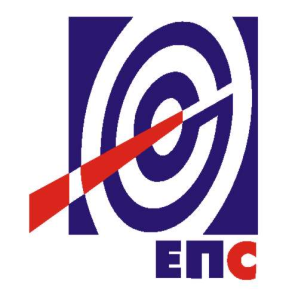 КОНКУРСНА ДОКУМЕНТАЦИЈАза подношење понуда у отвореном поступку за јавну набавку услуга са пратећим добрима бр. JN/1000/0259/2016услуга са пратећим добрима „Интегрални систем за праћење и управљање перформансама ИКТ система“                                                                       К О М И С И Ј А                                                            за спровођење JN/1000/0259/2016                        формирана Решењем бр. 12.01.321518/3-16 од 18.08.2016.године                                                                    ____________________________                                                      (потпис члана Комисије)(заведено у ЈП ЕПС број 12.01.321518/13-16 од 21.11.2016. године)Београд, новембар, 2016. годинеНа основу члана 32  и 61. Закона о јавним набавкама („Сл. гласник РС” бр. 124/12, 14/15 и 68/15, у даљем тексту Закон),члана 6. Правилника о обавезним елементима конкурсне документације у поступцима јавних набавки и начину доказивања испуњености услова („Сл. гласник РС” бр. 86/15), Одлуке о покретању поступка јавне набавке број 12.01.321518/2-16 oд 18.08.2016. године и Решења о образовању комисије за јавну набавку број 12.01. 321518/3-16 oд 18.08.2016. године припремљена је:КОНКУРСНА ДОКУМЕНТАЦИЈАза подношење понуда у отвореном поступку за јавну набавку услуга са пратећим добрима бр. JN/1000/0259/2016Садржај конкурсне документације:											    страна	                              Укупан број страна документације: 76ОПШТИ ПОДАЦИ О ЈАВНОЈ НАБАВЦИПОДАЦИ О ПРЕДМЕТУ ЈАВНЕ НАБАВКЕ2.1 Опис предмета јавне набавке, назив и ознака из општег речника  набавкеОпис предмета јавне набавке: Набавка услуга са пратећим добрима: „Интегрални систем за праћење и управљање перформансама ИКТ система“Назив и oзнака из општег речника набавке: Услуге повезане са софтвером – 72260000.Детаљани подаци о предмету набавке наведени су у техничкој спецификацији (поглавље 3. Конкурсне документације)ТЕХНИЧКА СПЕЦИФИКАЦИЈА (Врста, техничке карактеристике, квалитет, обим и опис услуга, техничка документација и планови, начин спровођења контроле и обезбеђивања гаранције квалитета, рок извршења, место извршења услуга, гарантни рок, евентуалне додатне услуге и сл.Основна намена системаЦиљ набавке је имплементација консолидованог Performance Management решења које ће омогућити:•	Надгледање перформанси ИТ мреже •	Преглед перформансних end-to-end карактеристика ИТ окружења •	Добијање виталних информација потребних за редукцију нових трошкова бољим искоришћењем постојећих ресурса мреже•	Идентификацију потенцијалних проблема на мрежи пре него их корисници сервиса примете и идентификација уских грла капацитета•	Олакшати и убрзати дијагностиковање мрежних отказа•	Једноставно креирање нових извештаја релевантних за особље наручиоца, али и крајње кориснике,•	Праћење SLA/QоS параметара пре него они буду прекорачени и изазову нежељене ефекте, предвиђених SLA уговором, према дефинисаним класама сервиса•	Обезбедити извештавање корисника преко online портала или слањем извештаја у одређеном временском периоду •	Коришћење једног корисничког интерфејса за администрацију и контролу свих аспеката performance management  решења, укључујући преглед свих управљивих објеката или група објеката у систему•	Планирање будућих сервиса до максималног искоришћења ресурсаPerformance Management платформа мора да буде централизована multivendor, мултидоменска и мултитехнолошка платформа за праћење, извештавање и анализу перформанси, капацитета, саобраћаја мреже и  ИТ окружења, платформа за end-to-end SLA и QоS мониторинг. Performance Management платформа мора бити намењена за проактивни Performance Management, праћењем перформансних карактеристика мрежних уређаја. На тај начин је могуће идентификовати потенцијалне проблеме пре њихових негативних утицаја и решити их пре него изазову недоступност сервиса.  Performance Management платформа мора да омогући извештавање о стању и перформансама уређаја и интерфејса  IP мреже.Performance Management платформа коришћењем Trend Analysis и Capacity Planning функционалности, мора имати могућност дужег праћења и анализе података, у циљу прорачунавања и планирања будућих праваца развоја сервиса. Тиме треба бити омогућено преузимање одговарајућих превентивних акција, планирање инвестиција у нове капацитете и планирање правилне расподеле искориштења тренутних капацитета.Врста и обим услугаСистем треба да буде лиценциран за најмање 300 уређаја за све описане функционалности. Понуђач треба да наведе листу лиценци коју нуди, са описом на шта поједине лиценце дају право. Лиценце треба да буду у трајном власништву Наручиоца.Лиценце треба да укључују годину дана подршке произвођача софтвера, рачунајући од испоруке софтвера.  Систем не треба да лиценцно ограничава број корисника који приступају порталу система (крајњи корисници система), укључујући тренутни приказ података и историјско извештавањеСистем не треба да ограничава лиценцно количину мрежног саобраћаја који се обрађује у системуИспоручилац треба да испоручи све додатне лиценце за помоћни софтвер који је потребан за нормалан рад система - база података, апликативни сервер, wеб сервер и остало што понуђено решење захтева.Напомена: У понуди је потребно детаљно описати захтеве за hardware и виртуелну инфраструктуру у циљу испуњавања услова за исправно функционисање Система за праћење и управљање перформансама ICT систем.3.2 Рок извршења услугаУ предметној јавној набавци рок испоруке је предвиђен као услов за учестовање у поступку.Рок за извршење услуга са испоруком пратећих добара - опреме треба да буде наведен тако да почиње да се рачуна од дана ступања уговора на снагу. Рок за извршење услуга са испоруком пратећих добара - опреме може износити минимално 20 (словима: двадесет) календарских дана, а максимално 60 (словима: шездесет) календарских дана, и рачуна се од дана ступања уговора на снагу.Услове у вези рока за извршење услуга са испоруком пратећих добара - опреме понуђач даје у облику изјаве која мора да садржи тражене податке, а према обрасцу Изјаве понуђача о условима одржавања у гарантном року и року извршења услуга са испоруком пратећих добара - опреме (Образац 6. у конкурсној документацији). Уколико понуђач понуди краћи/дужи рок од наведеног понуда ће бити одбијена као неприхватљива.3.3. Место извршења услугаПонуђач је обавезан да изврши услуге са испоруком пратећих добара - опреме, без додатних трошкова, у објектима Наручиоца на локацији – Крагујевац, Слободе бр. 7, Краљево, Димитрија Туцовића 5, и Београд, Војводе Степе бр. 412.Ако понуђач понуди испоруку на другом месту, и уз додатне трошкове, понуда ће бити одбијена, као неприхватљива.3.4. Квалитативни и квантитативни пријемКвантитативни и квалитативни пријем испорученог и инсталираног система - врше за то овлашћени представници на страни Корисника и Пружаоца услуге. Корисник услуге се обавезује да ће овластити лице из редова својих запослених да у његово име и за његов рачун, врши квантитативан и квалитативан пријем испорученог и инсталираног система.О квантитативном и квалитативном пријему испорученог и инсталираног система сачињава се Записник о квалитативном и квантитативном пријему система који потписују и оверавају овлашћени представници Корисника услуге и Пружаоца услуге, а који Пружалац услуге доставља Кориснику услуге као прилог уз - рачун.Све евентуалне недостатке испорученог и инсталираног система Корисник услуге је дужан да одмах без одлагања саопшти представнику Пружаоца услуге, или најкасније у року од осам дана од дана испоруке, у писаном облику. Пружалац услуге  се обавезује да недостатке установљене од стране Корисника услуге приликом квантитативног и квалитативног пријема отклони у року од 3 (словима: три дана) од момента пријема рекламације о свом трошку.Пружалац услуге се обавезује да одмах без одлагања предузме активности како би отклонио недостатке на систему уочене од стране Корисника услуге.3.5. Гарантни рокПонуђач мора да обезбеди гарантни рок за извршене услуге и испоручена пратећа добра – опрему (у даљем тексту и као: гарантни рок за систем), који мора минимално да износи 12 месеци.За испуњеност захтеваних услова по питању одржавања иииспорученог и инсталираног система у гарантном року, понуђач мора да обезбеди:Максимално време одзива (response time) је следећег радног дана од пријаве квара нас систему на локацији Наручиоца.У случају неисправности рада система, која за последицу има прекид у функционисању имплементираних ИТ сервиса код Наручиоца, рок за успостављање „минималне функционалности“ не може бити дужи од једног радног дана од тренутка пријаве квара. Обезбеђење „минималне функционалности“ подразумева примену решења које инфраструктуру доводи у стање у коме нема прекида у функционисању имплементираних ИТ сервиса.Стање „минималне функционалности“ рада не може трајати дуже од 7 (седам) радних дана.Понуђач је дужан да обезбеди следећу подршку произвођача понуђеног Услове у вези трајања гарантног рока за систем понуђач даје у облику изјаве која мора да садржи тражене податке, а према обрасцу Изјаве понуђача о условима одржавања, гарантном року и року испоруке (Образац 9. у конкурсној документацији). Гарантни рок за систем почиње да се рачуна од дана комплетне испоруке и инсталације система од стране понуђача са којим буде закључен Уговор. Понуђач је у обавези да без накнаде отклони све евентуалне недостатке на испорученом и инсталираном систему уочене у току трајања гарантног рока.Ако понуђач у понуди наведе неповољније услове гарантног рока за систем, понуда ће бити одбијена као неприхватљива.УСЛОВИ ЗА УЧЕШЋЕ У ПОСТУПКУ ЈАВНЕ НАБАВКЕ ИЗ ЧЛ. 75. И 76. ЗАКОНА О ЈАВНИМ НАБАВКАМА И УПУТСТВО КАКО СЕ ДОКАЗУЈЕ ИСПУЊЕНОСТ ТИХ УСЛОВАПонуда понуђача који не докаже да испуњава наведене обавезне и додатне услове из тачака 1. до 8.  овог обрасца, биће одбијена као неприхватљива.1. Сваки подизвођач мора да испуњава услове из члана 75. став 1. тачка 1), 2) и 4) Закона, што доказује достављањем доказа наведених у овом одељку. Услове у вези са капацитетима из члана 76. Закона, понуђач испуњава самостално без обзира на ангажовање подизвођача.2. Сваки понуђач из групе понуђача  која подноси заједничку понуду мора да испуњава услове из члана 75. став 1. тачка 1), 2) и 4) Закона, што доказује достављањем доказа наведених у овом одељку. Услове у вези са капацитетима из члана 76. Закона понуђачи из групе испуњавају заједно, на основу достављених доказа у складу са овим одељком конкурсне документације.3. Докази о испуњености услова из члана 77. Закона могу се достављати у неовереним копијама. Наручилац може пре доношења одлуке о додели уговора, захтевати од понуђача, чија је понуда на основу извештаја комисије за јавну набавку оцењена као најповољнија да достави на увид оригинал или оверену копију свих или појединих доказа.Ако понуђач у остављеном, примереном року који не може бити краћи од пет дана, не достави на увид оригинал или оверену копију тражених доказа, наручилац ће његову понуду одбити као неприхватљиву.4. Лице уписано у Регистар понуђача није дужно да приликом подношења понуде доказује испуњеност обавезних услова за учешће у поступку јавне набавке, односно Наручилац не може одбити као неприхватљиву, понуду зато што не садржи доказ одређен Законом или Конкурсном документацијом, ако је понуђач, навео у понуди интернет страницу на којој су тражени подаци јавно доступни. У том случају понуђач може, у Изјави (која мора бити потписана и оверена), да наведе да је уписан у Регистар понуђача. Уз наведену Изјаву, понуђач може да достави и фотокопију Решења о упису понуђача у Регистар понуђача.  На основу члана 79. став 5. Закона понуђач није дужан да доставља следеће доказе који су јавно доступни на интернет страницама надлежних органа, и то:1)извод из регистра надлежног органа:-извод из регистра АПР: www.apr.gov.rs2)докази из члана 75. став 1. тачка 1) ,2) и 4) Закона-регистар понуђача: www.apr.gov.rs5. Уколико је доказ о испуњености услова електронски документ, понуђач доставља копију електронског документа у писаном облику, у складу са законом којим се уређује електронски документ.6. Ако понуђач има седиште у другој држави, наручилац може да провери да ли су документи којима понуђач доказује испуњеност тражених услова издати од стране надлежних органа те државе.7. Ако понуђач није могао да прибави тражена документа у року за подношење понуде, због тога што она до тренутка подношења понуде нису могла бити издата по прописима државе у којој понуђач има седиште и уколико уз понуду приложи одговарајући доказ за то, Наручилац ће дозволити Понуђачу да накнадно достави тражена документа у примереном року.8. Ако се у држави у којој понуђач има седиште не издају докази из члана 77. став 1. Закона, понуђач може, уместо доказа, приложити своју писану изјаву, дату под кривичном и материјалном одговорношћу оверену пред судским или управним органом, јавним бележником или другим надлежним органом те државе9. Понуђач је дужан да без одлагања, а најкасније у року од 5 (словима:пет) дана од дана настанка промене у било којем од података које доказује, о тој промени писмено обавести наручиоца и да је документује на прописани начин.КРИТЕРИЈУМ ЗА ДОДЕЛУ УГОВОРАИзбор најповољније понуде ће се извршити применом критеријума „Најнижа понуђена цена“.Критеријум за оцењивање понуда Најнижа понуђена цена, заснива се на понуђеној цени као једином критеријуму.Резервни критеријумУколико две или више понуда имају једнаку понуђену цену која је и најнижа, као најповољнија ће бити изабрана понуда понуђача који је понудио краћи рок испоруке и инсталације опреме, који не може бити краћи од 20 нити дужи од 60 календарских дана. Уколико две или више понуда имају једнаку понуђену цену која је и најнижа и једнак рок испоруке, најповољнија ће бити изабрана понуда понуђача који је понудио дужи гарантни рок.УПУТСТВО ПОНУЂАЧИМА КАКО ДА САЧИНЕ ПОНУДУКонкурсна документација садржи Упутство понуђачима како да сачине понуду и потребне податке о захтевима Наручиоца у погледу садржине понуде, као и услове под којима се спроводи поступак избора најповољније понуде у поступку јавне набавке.Понуђач мора да испуњава све услове одређене Законом и конкурсном документацијом. Понуда се припрема и доставља на основу позива, у складу са конкурсном документацијом, у супротном, понуда се одбија као неприхватљива. Језик на којем понуда мора бити састављенаНаручилац је припремио конкурсну документацију на српском језику и водиће поступак јавне набавке на српском језику. Понуда са свим прилозима мора бити сачињена на српском језику.Прилози који чине саставни део понуде, достављају се на српском језику. Уколико је неки прилог (доказ или документ) на страном језику, он мора бити преведен на српски језик и оверен од стране овлашћеног преводиоца, у супротном ће понуда бити одбијена као неприхватљива. Начин састављања и подношења понудеПонуђач је обавезан да сачини понуду тако што Понуђач уписује тражене податке у обрасце који су саставни део конкурсне документације и оверава је печатом и потписом законског заступника, другог заступника уписаног у регистар надлежног органа или лица овлашћеног од стране законског заступника уз доставу овлашћења у понуди. Доставља их заједно са осталим документима који представљају обавезну садржину понуде.Препоручује се да сви документи поднети у понуди  буду нумерисани и повезани у целину (јемствеником, траком и сл.), тако да се појединачни листови, односно прилози, не могу накнадно убацивати, одстрањивати или замењивати. Препоручује се да се нумерација поднете документације и образаца у понуди изврши на свакоj страни на којој има текста, исписивањем “1 од н“, „2 од н“ и тако све до „н од н“, с тим да „н“ представља укупан број страна понуде.Препоручује се да доказе који се достављају уз понуду, а због своје важности не смеју бити оштећени, означени бројем (банкарска гаранција, меница), стављају се у посебну фолију, а на фолији се видно означава редни број странице листа из понуде. Фолија се мора залепити при врху како би се докази, који се због своје важности не смеју оштетити, заштитили.Понуђач подноси понуду у затвореној коверти или кутији, тако да се при отварању може проверити да ли је затворена, као и када, на адресу: Јавно предузеће „Електропривреда Србије“, УПРАВА ЈП ЕПС, адреса Балканска 13, ПАК 103925 писарница - са назнаком: „Понуда за јавну набавку услуга са пратећим добрима „Интегрални систем за праћење и управљање перформансама ИКТ система“ jавна набавка број JN/1000/0259/2016- НЕ ОТВАРАТИ“. На полеђини коверте обавезно се уписује тачан назив и адреса понуђача, телефон и факс понуђача, као и име и презиме овлашћеног лица за контакт.У случају да понуду подноси група понуђача, на полеђини коверте је пожељно назначити да се ради о групи понуђача и навести називе и адресу свих чланова групе понуђача.Уколико понуђачи подносе заједничку понуду, група понуђача може да се определи да обрасце дате у конкурсној документацији потписују и печатом оверавају сви понуђачи из групе понуђача или група понуђача може да одреди једног понуђача из групе који ће потписивати и печатом оверавати обрасце дате у конкурсној документацији, изузев образаца који подразумевају давање изјава под материјалном и кривичном одговорношћу морају бити потписани и оверени печатом од стране сваког понуђача из групе понуђача.У случају да се понуђачи определе да један понуђач из групе потписује и печатом оверава обрасце дате у конкурсној документацији (изузев образаца који подразумевају давање изјава под материјалном и кривичном одговорношћу), наведено треба дефинисати споразумом којим се понуђачи из групе међусобно и према наручиоцу обавезују на извршење јавне набавке, а који чини саставни део заједничке понуде сагласно чл. 81. Закона. Уколико је неопходно да понуђач исправи грешке које је направио приликом састављања понуде и попуњавања образаца из конкурсне документације, дужан је да поред такве исправке стави потпис особе или особа које су потписале образац понуде и печат понуђача.  Обавезна садржина понудеСадржину понуде, поред Обрасца понуде, чине и сви остали докази о испуњености услова из чл. 75.и 76. Закона, предвиђени чл. 77. Закона, који су наведени у конкурсној документацији, као и сви тражени прилози и изјаве (попуњени, потписани и печатом оверени) на начин предвиђен следећим ставом ове тачке:Образац понуде Структура цене Образац трошкова припреме понуде ,ако понуђач захтева надокнаду трошкова у складу са чл.88 ЗаконаИзјава о независној понуди Изјава у складу са чланом 75. став 2. Закона Овлашћење из тачке 6.2 Конкурсне документацијесредства финансијског обезбеђења Списак извршених услугаПотврда о референтним набавкама обрасци, изјаве и докази одређене тачком 6.9 или 6.10 овог упутства у случају да понуђач подноси понуду са подизвођачем или заједничку понуду подноси група понуђачапотписан и печатом оверен образац „Модел уговора“ (пожељно је да буде попуњен)Модел уговора о чувању пословне тајне и поверљивих информацијадокази о испуњености услова из чл. 76. Закона у складу са чланом 77. Закон и Одељком 4. конкурсне документације уколико није предвиђено доказивање испуњености услова кроз ИзјавуУ оквиру понуде, везано за технички део сагласно поглављу 3. конкурсне документације, потребно је доставити:оригинална техничка документација понуђене опреме којом се доказује испуњеност захтеваних техничких карактеристика, Наручилац ће одбити као неприхватљиве све понуде које не испуњавају услове из позива за подношење понуда и конкурсне документације.Наручилац ће одбити као неприхватљиву понуду понуђача, за коју се у поступку стручне оцене понуда утврди да докази који су саставни део понуде садрже неистините податке. Подношење и отварање понудаБлаговременим се сматрају понуде које су примљене, у складу са Позивом за подношење понуда објављеним на Порталу јавних набавки, без обзира на начин на који су послате.Ако је понуда поднета по истеку рока за подношење понуда одређеног у позиву, сматраће се неблаговременом, а Наручилац ће по окончању поступка отварања понуда, овакву понуду вратити неотворену понуђачу, са назнаком да је поднета неблаговремено.Комисија за јавне набавке ће благовремено поднете понуде јавно отворити дана наведеном у Позиву за подношење понуда у просторијама Јавног предузећа „Електропривреда Србије“ Београд, ЈП ЕПС, ул. Балканска 13, спрат 2.Представници понуђача који учествују у поступку јавног отварања понуда, морају да пре почетка поступка јавног отварања доставе Комисији за јавне набавке писано овлашћење за учествовање у овом поступку, (пожељно је да буде издато на меморандуму понуђача), заведено и оверено печатом и потписом законског заступника понуђача или другог заступника уписаног у регистар надлежног органа или лица овлашћеног од стране законског заступника уз доставу овлашћења у понуди.Комисија за јавну набавку води записник о отварању понуда у који се уносе подаци у складу са Законом.Записник о отварању понуда потписују чланови комисије и присутни овлашћени представници понуђача, који преузимају примерак записника.Наручилац ће у року од три (3) дана од дана окончања поступка отварања понуда поштом или електронским путем доставити записник о отварању понуда понуђачима који нису учествовали у поступку отварања понуда. Начин подношења понудеПонуђач може поднети само једну понуду.Понуду може поднети понуђач самостално, група понуђача, као и понуђач са подизвођачем.Понуђач који је самостално поднео понуду не може истовремено да учествује у заједничкој понуди или као подизвођач. У случају да понуђач поступи супротно наведеном упутству свака понуда понуђача у којој се појављује биће одбијена. Понуђач може бити члан само једне групе понуђача која подноси заједничку понуду, односно учествовати у само једној заједничкој понуди. Уколико је понуђач, у оквиру групе понуђача, поднео две или више заједничких понуда, Наручилац ће све такве понуде одбити.Понуђач који је члан групе понуђача не може истовремено да учествује као подизвођач. У случају да понуђач поступи супротно наведеном упутству свака понуда понуђача у којој се појављује биће одбијена.  Измена, допуна и опозив понудеУ року за подношење понуде понуђач може да измени или допуни већ поднету понуду писаним путем, на адресу Наручиоца, са назнаком „ИЗМЕНА – ДОПУНА - Понуде за јавну набавку услуга са пратећим добрима „Интегрални систем за праћење и управљање перформансама ИКТ система“, - Јавна набавка број JN/1000/0259/2016 – НЕ ОТВАРАТИ“.У случају измене или допуне достављене понуде, Наручилац ће приликом стручне оцене понуде узети у обзир измене и допуне само ако су извршене у целини и према обрасцу на који се, у већ достављеној понуди,измена или допуна односи.У року за подношење понуде понуђач може да опозове поднету понуду писаним путем, на адресу Наручиоца, са назнаком „ОПОЗИВ Понуде за јавну набавку услуга са пратећим добрима „Интегрални систем за праћење и управљање перформансама ИКТ система“, - Јавна набавка број JN/1000/0259/2016 – НЕ ОТВАРАТИ“.У случају опозива поднете понуде пре истека рока за подношење понуда, Наручилац такву понуду неће отварати, већ ће је неотворену вратити понуђачу.Уколико понуђач измени или опозове понуду поднету по истеку рока за подношење понуда, Наручилац ће наплатити средство обезбеђења дато на име озбиљности понуде ПартијеНабавка није обликована по партијама. Понуда са варијантамаПонуда са варијантама није дозвољена. Подношење понуде са подизвођачимаПонуђач је дужан да у понуди наведе да ли ће извршење набавке делимично поверити подизвођачу. Ако понуђач у понуди наведе да ће делимично извршење набавке поверити подизвођачу, дужан је да наведе:- назив подизвођача, а уколико уговор између наручиоца и понуђача буде закључен, тај подизвођач ће бити наведен у уговору;- проценат укупне вредности набавке који ће поверити подизвођачу, а који не може бити већи од 50% као и део предметне набавке који ће извршити преко подизвођача.Понуђач у потпуности одговара наручиоцу за извршење уговорене набавке, без обзира на број подизвођача и обавезан је да наручиоцу, на његов захтев, омогући приступ код подизвођача ради утврђивања испуњености услова.Обавеза понуђача је да за подизвођача достави доказе о испуњености обавезних услова из члана 75. став 1. тачка 1), 2) и 4) Закона наведених у одељку Услови за учешће из члана 75. и 76. Закона и Упутство како се доказује испуњеност тих услова. Додатне услове понуђач испуњава самостално, без обзира на агажовање подизвођача.Све обрасце у понуди потписује и оверава понуђач, изузев образаца под пуном материјалном и кривичном одговорношћу,које попуњава, потписује и оверава сваки подизвођач у своје име.Понуђач не може ангажовати као подизвођача лице које није навео у понуди, у супротном наручилац ће реализовати средство обезбеђења и раскинути уговор, осим ако би раскидом уговора наручилац претрпео знатну штету. Добављач може ангажовати као подизвођача лице које није навео у понуди, ако је на страни подизвођача након подношења понуде настала трајнија неспособност плаћања, ако то лице испуњава све услове одређене за подизвођача и уколико добије претходну сагласност Наручиоца. Све ово не утиче на правило да понуђач (добављач) у потпуности одговара наручиоцу за извршење обавеза из поступка јавне набавке, односно за извршење уговорних обавеза , без обзира на број подизвођача.Наручилац неће користити став 9 и став 10 члана 80 . ЗаконаПодношење заједничке понудеУ случају да више понуђача поднесе заједничку понуду, они као саставни део понуде морају доставити Споразум о заједничком извршењу набавке, којим се међусобно и према Наручиоцу обавезују на заједничко извршење набавке, који обавезно садржи податке прописане члан 81. став 4. и 5. Закона и то: податке о члану групе који ће бити Носилац посла, односно који ће поднети понуду и који ће заступати групу понуђача пред Наручиоцем;опис послова сваког од понуђача из групе понуђача у извршењу уговора.Сваки понуђач из групе понуђача  која подноси заједничку понуду мора да испуњава услове из члана 75.  став 1. тачка 1), 2) и 4) Закона, наведене у одељку Услови за учешће из члана 75. и 76. Закона и Упутство како се доказује испуњеност тих услова. Услове у вези са капацитетима, у складу са чланом 76. Закона, понуђачи из групе испуњавају заједно, на основу достављених доказа дефинисаних конкурсном документацијомУслов из члана 75.став 1.тачка 5. Закона, обавезан је да испуни понуђач из групе понуђача којем је поверено извршење дела набавке за које је неопходна испуњеност тог услова.У случају заједничке понуде групе понуђача обрасце под пуном материјалном и кривичном одговорношћу попуњава, потписује и оверава сваки члан групе понуђача у своје име.( Образац Изјаве о независној понуди и Образац изјаве у складу са чланом 75. став 2. Закона)Понуђачи из групе понуђача одговорају неограничено солидарно према наручиоцу.Понуђена ценаЦена се исказује у динарима, без пореза на додату вредност.У случају да у достављеној понуди није назначено да ли је понуђена цена са или без пореза на додату вредност, сматраће се сагласно Закону, да је иста без ПДВ. Цена мора бити фиксна и не може се мењати.Цена се даје на основу захтева датих у обрасцу Врста, техничке карактеристике и спецификација добара, а на начин како је дато у обрасцу Структура цене.У Обрасцу понуде треба исказати укупно понуђену цену. Ако је у понуди исказана неуобичајено ниска цена, Наручилац ће поступити у складу са чланом 92. Закона.У предметној јавној набавци цена је предвиђена као критеријум за оцењивање понуда.Рок извршења услугаУ предметној јавној набавци рок испоруке је предвиђен као услов за учестовање у поступку.Рок за извршење услуга са испоруком пратећих добара - опреме треба да буде наведен тако да почиње да се рачуна од дана ступања уговора на снагу. Рок за извршење услуга испоруке лиценци не може бити дужи од 20 (словима:двадесет) календарских дана и рачуна се од дана ступања уговора на снагу. Рок за завршетак имплементације је максимално 180 дана од дана ступања Уговора на снагу.Услове у вези рока за извршење услуга са испоруком пратећих добара - опреме понуђач даје у облику изјаве која мора да садржи тражене податке, а према обрасцу Изјаве понуђача о условима одржавања у гарантном року и року извршења услуга са испоруком пратећих добара - опреме (Образац 6. у конкурсној документацији). Уколико понуђач понуди дужи рок од захтеваног понуда ће бити одбијена као неприхватљива.Гарантни рок Понуђач мора да обезбеди гарантни рок за систем , који мора минимално да износи 12 (словима:дванаест) месеци.Услове у вези трајања гарантног рока за систем понуђач даје у облику изјаве која мора да садржи тражене податке, а према обрасцу Изјаве понуђача о условима одржавања, гарантном року и року испоруке (Образац 6. у конкурсној документацији). Гарантни рок за систем почиње да се рачуна од дана комплетне испоруке система и успешног  пуштања система  у рад од стране понуђача са којим буде закључен Уговор. Понуђач је у обавези да без накнаде отклони све евентуалне недостатке на пратећој опреми уочене у току трајања гарантног рока.Ако понуђач у понуди наведе неповољније услове гарантног рока за систем, понуда ће бити одбијена као неприхватљива.Начин и услови плаћањаНаручилац одређује следећи начин плаћања:Плаћање лиценци које су део предмета ове јавне набавке Наручилац ће извршити на текући рачун Продавца, након испоруке и потписивања Записника о квалитативном квантитативном пријему добара од стране овлашћених представника Наручиоца и  Продавца - без примедби, у року до 45 дана од дана пријема исправног рачунаПлаћање за извршене пратеће услуге  који су део предмета ове јавне набавке Наручилац ће извршити на текући рачун Продавца, након испоруке и потписивања Записника о квалитативном квантитативном пријему добара од стране овлашћених представника Наручиоца и  Продавца - без примедби, у року до 45 дана од дана пријема исправног рачунаПонуђачу није дозвољено да захтева аванс.Понуда мора да садржи захтевани начин и услове плаћања, који се наводе у Обрасцу понуде,Ако се понуди другачији начин плаћања и/или аванс понуда се одбија као неприхватљива.Рок важења понудеПонуда мора да важи најмање 60 (словима: шездесет) дана од дана отварања понуда. У случају да понуђач наведе краћи рок важења понуде, понуда ће бити одбијена, као неприхватљива. Средства финансијског обезбеђењаНаручилац користи право да захтева средстава финансијског обезбеђења (у даљем тексу СФО) којим понуђачи обезбеђују испуњење својих обавеза у отвореном поступку јавне набавке (достављају се уз понуду), као и испуњење својих уговорних обавеза (достављају се по закључењу уговора или по извршењу).Сви трошкови око прибављања средстава обезбеђења падају на терет понуђача, а и исти могу бити наведени у Обрасцу трошкова припреме понуде.Члан групе понуђача може бити налогодавац СФО.СФО морају да буду у валути у којој је и понуда.Ако се за време трајања Уговора промене рокови за извршење уговорне обавезе, важност  СФО мора се продужити.  Понуђач је дужан да достави следећа средства финансијског обезбеђења:У понуди:Меница за озбиљност понудеПонуђач је обавезан да уз понуду Наручиоцу достави:1) бланко сопствену меницу за озбиљност понуде која јеиздата са клаузулом „без протеста“ и „без извештаја“ потписана од стране законског заступника или лица по овлашћењу  законског заступника, на начин који прописује Закон о меници ("Сл. лист ФНРЈ" бр. 104/46, "Сл. лист СФРЈ" бр. 16/65, 54/70 и 57/89 и "Сл. лист СРЈ" бр. 46/96, Сл. лист СЦГ бр. 01/03 Уст. повеља) и Закона о платним услугама евидентирана у Регистру меница и овлашћења кога води Народна банка Србије у складу са Одлуком о ближим условима, садржини и начину вођења регистра меница и овлашћења („Сл. гласник РС“ бр. 56/11 и 80/15) и то документује овереним захтевом пословној банци да региструје меницу са одређеним серијским бројем, основ на основу кога се издаје меница и менично овлашћење (број ЈН) и износ из основа (тачка 4. став 2. Одлуке).Менично писмо – овлашћење којим понуђач овлашћује Наручиоца да може наплатити меницу  на износ од 10% од вредности понуде (без ПДВ-а) са роком важења минимално .....(мин.30 дана) дужим од рока важења понуде, с тим да евентуални продужетак рока важења понуде има за последицу и продужење рока важења менице и меничног овлашћења, које мора бити издато на основу Закона о меници. овлашћење којим законски заступник овлашћује лица за потписивање менице и меничног овлашћења за конкретан посао, у случају да меницу и менично овлашћење не потписује законски заступник понуђача;2)  фотокопију важећег Картона депонованих потписа овлашћених лица за   располагање новчаним средствима понуђача код  пословне банке, оверену од стране банке на дан издавања менице и меничног овлашћења (потребно је да се поклапају датум са меничног овлашћења и датум овере банке на фотокопији депо картона),3)  фотокопију ОП обрасца.4) Доказ о регистрацији менице у Регистру меница Народне банке Србије (фотокопија  Захтева за регистрацију менице од стране пословне банке која је извршила регистрацију менице или извод са интернет странице Регистра меница и овлашћења НБС) У  случају  да  изабрани  Понуђач  после  истека  рока  за  подношење  понуда,  а  у  року важења  опције  понуде,  повуче  или  измени  понуду,   не  потпише  Уговор  када  је његова  понуда  изабрана  као  најповољнија или не достави средство финансијског обезбеђења које је захтевано уговором, Наручилац  има  право  да  изврши  наплату бланко сопствене менице  за  озбиљност  понуде.Меница ће бити враћена Пружаоцу у року од осам дана од дана предаје Кориснику средства финансијског обезбеђења која су захтевана у закљученом уговору.Меница ће бити враћена понуђачу са којим није закључен уговор одмах по закључењу уговора са понуђачем чија понуда буде изабрана као најповољнија.У року од 10 дана од закључења УговораБанкарска гаранција за добро извршење послаИзабрани понуђач је дужан да у тренутку закључења Уговора а најкасније у року од 10 (словима:десет) дана од дана обостраног потписивања Уговора од законских заступника уговорних страна,а пре извршења, као одложни услов из члана 74. став 2. Закона о облигационим односима („Сл. лист СФРЈ“ бр. 29/78, 39/85, 45/89 – одлука УСЈ и 57/89, „Сл.лист СРЈ“ бр. 31/93 и „Сл. лист СЦГ“ бр. 1/2003 – Уставна повеља), (даље: ЗОО), као средство финансијског обезбеђења за добро извршење посла преда Наручиоцу.Изабрани понуђач је дужан да Наручиоцу достави неопозиву,  безусловну (без права на приговор) и на први писани позив наплативу банкарску гаранцију за добро извршење посла у износу од 10%  вредности уговора без ПДВ. Банкарска гаранција мора трајати најмање 30 (словима:тридесет) календарских дана дуже од рока одређеног за коначно извршење посла.Ако се за време трајања уговора промене рокови за извршење уговорне обавезе, важност банкарске гаранције за добро извршење посла мора да се продужи. Поднета банкарска гаранција не може да садржи додатне услове за исплату, краће рокове, мањи износ или промењену месну надлежност за решавање спорова.Наручилац ће уновчити дату банкарску гаранцију за добро извршење посла у случају да изабрани понуђач не буде извршавао своје уговорне обавезе у роковима и на начин предвиђен уговором. У случају да је пословно седиште банке гаранта у Републици Србији у случају спора по овој Гаранцији, утврђује се надлежност суда у Београду и примена материјалног права Републике Србије. У случају да је пословно седиште банке гаранта изван Републике Србије у случају спора по овој Гаранцији, утврђује се надлежност уз примену Правилника ПКС и процесног и материјалног права Републике Србије.Приликом примопредаје система доставити као средство финансијског обезбеђења – банкарску гаранцију за отклањање недостатака у гарантном року – 5% од уговорене вредности Изабрани понуђач се обавезује да преда Наручиоцу банкарску гаранцију за отклањање недостатака у  гарантном року која је неопозива, безусловна,без права протеста и платива на први позив, издата у висини од 5% од укупно уговорене цене (без ПДВ) са роком важења 30 (тридесет) дана дужим од гарантног рока.Наведену банкарску гаранцију Понуђач предаје у року од 3 дана од дана сачињавања и обостраног потписивања Записника о квалитативном и квантитативном пријему система, без примедби.Уколико Понуђач не достави банкарску гаранцију за отклањање недостатака у гарантном року, Наручилац има право да наплати банкарску гаранцију за добро извршење посла.Ако се за време трајања уговора промене рокови за извршење уговорне обавезе, рок важења банкарске гаранције мора да се продужи.Достављена банкарска гаранција  не може да садржи додатне услове за исплату, краћи рок и мањи износ.Наручилац је овлашћен да наплати банкарску гаранцију за отклањање недостатака у  гарантном року у случају да Понуђач не испуни своје уговорне обавезе у погледу гарантног рока.У случају да је пословно седиште банке гаранта у Републици Србији у случају спора по овој Гаранцији, утврђује се надлежност суда у Београду и примена материјалног права Републике Србије. У случају да је пословно седиште банке гаранта изван Републике Србије у случају спора по овој Гаранцији, утврђује се надлежност Сталне арбитраже при ПКС уз примену Правилника ПКС са местом рада арбитраже у Београду и процесног и материјалног права Републике Србије.Достављање средстава финансијског обезбеђењаСредство финансијског обезбеђења за  озбиљност понуде доставља се као саставни део понуде и гласи на Јавно предузеће „Електропривреда Србије“ БеоградСредство финансијског обезбеђења за добро извршење посла  гласи на Јавно предузеће „Електропривреда Србије“ Београд, Улица царице Милице 2 и доставља се лично или поштом на адресу: Јавно предузеће „Електопривреда Србије“ Београд, Балканска 13са назнаком: Средство финансијског обезбеђења за ЈН/1000/0259/2016.Средство финансијског обезбеђења за отклањање недостатака у гарантном року  гласи на Јавно предузеће „Електропривреда Србије“ Улица царице Милице 2,11000 Београд  и доставља се лично или поштом на адресу Kорисника уговора: Јавно предузеће „Електопривреда Србије“ Београд, Балканска 13са назнаком: Средство финансијског обезбеђења за ЈН/1000/0259/2016.Начин означавања поверљивих података у понудиПодаци које понуђач оправдано означи као поверљиве биће коришћени само у току поступка јавне набавке у складу са позивом и неће бити доступни ником изван круга лица која су укључена у поступак јавне набавке. Ови подаци неће бити објављени приликом отварања понуда и у наставку поступка. Наручилац може да одбије да пружи информацију која би значила повреду поверљивости података добијених у понуди. Као поверљива, понуђач може означити документа која садрже личне податке, а које не садржи ни један јавни регистар, или која на други начин нису доступна, као и пословне податке који су прописима одређени као поверљиви. Наручилац ће као поверљива третирати она документа која у десном горњем углу великим словима имају исписано „ПОВЕРЉИВО“.Наручилац не одговара за поверљивост података који нису означени на горе наведени начин.Ако се као поверљиви означе подаци који не одговарају горе наведеним условима, Наручилац ће позвати понуђача да уклони ознаку поверљивости. Понуђач ће то учинити тако што ће његов представник изнад ознаке поверљивости написати „ОПОЗИВ“, уписати датум, време и потписати се.Ако понуђач у року који одреди Наручилац не опозове поверљивост докумената, Наручилац ће третирати ову понуду као понуду без поверљивих података.Наручилац је дужан да доследно поштује законите интересе понуђача, штитећи њихове техничке и пословне тајне у смислу закона којим се уређује заштита пословне тајне.Неће се сматрати поверљивим докази о испуњености обавезних услова,цена и други подаци из понуде који су од значаја за примену критеријума и рангирање понуде. Поштовање обавеза које произлазе из прописа о заштити на раду и других прописаПонуђач је дужан да при састављању понуде изричито наведе да је поштовао обавезе које произлазе из важећих прописа о заштити на раду, запошљавању и условима рада, заштити животне средине, као и да нема забрану обављања делатности која је на снази у време подношења понуде (Образац 4 из конкурсне документације).Накнада за ауторско право као право интелектуалне својинеОдговорност за повреду заштићених права интелектуалне својине трећих лица сноси понуђач.Начело заштите животне средине и обезбеђивања енергетске ефикасностиНаручилац је дужан да набавља услуге која не загађују, односно који минимално утичу на животну средину, односно који обезбеђују адекватно смањење потрошње енергије – енергетску ефикасност.Додатне информације и објашњењаЗаинтерсовано лице може, у писаном облику, тражити од Наручиоца додатне информације или појашњења у вези са припремањем понуде,при чему може да укаже Наручиоцу и на евентуално уочене недостатке и неправилности у конкурсној документацији, најкасније пет дана пре истека рока за подношење понуде, на адресу Наручиоца, са назнаком: „ОБЈАШЊЕЊА – позив за јавну набавку број JN/1000/0259/2016“ или електронским путем на е-mail адресу: marko.vujakovic@eps.rs, радним данима (понедељак – петак) у времену од 08 до 15 часова. Захтев за појашњење примљен после наведеног времена или током викенда/нерадног дана биће евидентиран као примљен првог следећег радног дана.Наручилац ће у року од три дана по пријему захтева објавити Одговор на захтев на Порталу јавних набавки и својој интернет страници.Тражење додатних информација и појашњења телефоном није дозвољено.Ако је документ из поступка јавне набавке достављен од стране наручиоца или понуђача путем електронске поште или факсом, страна која је извршила достављање дужна је да од друге стране захтева да на исти начин потврди пријем тог документа, што је друга страна дужна и да учини када је то неопходно као доказ да је извршено достављање.Ако наручилац у року предвиђеном за подношење понуда измени или допуни конкурсну документацију, дужан је да без одлагања измене или допуне објави на Порталу јавних набавки и на својој интернет страници.Ако наручилац измени или допуни конкурсну документацију осам или мање дана пре истека рока за подношење понуда, наручилац је дужан да продужи рок за подношење понуда и објави обавештење о продужењу рока за подношење понуда.По истеку рока предвиђеног за подношење понуда наручилац не може да мења нити да допуњује конкурсну документацију.Комуникација у поступку јавне набавке се врши на начин предвиђен чланом 20. Закона.У зависности од изабраног вида комуникације, Наручилац ће поступати у складу са 13. начелним ставом који је Републичка комисија за заштиту права у поступцима јавних набавки заузела на 3. Општој седници, 14.04.2014. године (објављеним на интернет страници www.кjn.gov.rs).Трошкови понудеТрошкове припреме и подношења понуде сноси искључиво понуђач и не може тражити од наручиоца накнаду трошкова.Понуђач може да у оквиру понуде достави укупан износ и структуру трошкова припремања понуде тако што попуњава, потписује и оверава печатом Образац трошкова припреме понуде.Ако је поступак јавне набавке обустављен из разлога који су на страни Наручиоца, Наручилац је дужан да понуђачу надокнади трошкове израде узорка или модела, ако су израђени у складу са техничким спецификацијама Наручиоца и трошкове прибављања средства обезбеђења, под условом да је понуђач тражио накнаду тих трошкова у својој понуди.Додатна објашњења, контрола и допуштене исправкеНаручилац може да захтева од понуђача додатна објашњења која ће му помоћи при прегледу, вредновању и упоређивању понуда, а може да врши и контролу (увид) код понуђача, односно његовог подизвођача.Уколико је потребно вршити додатна објашњења, наручилац ће понуђачу оставити примерени рок да поступи по позиву Наручиоца, односно да омогући Наручиоцу контролу (увид) код понуђача, као и код његовог подизвођача.Наручилац може, уз сагласност понуђача, да изврши исправке рачунских грешака уочених приликом разматрања понуде по окончаном поступку отварања понуда.У случају разлике између јединичне цене и укупне цене, меродавна је јединична цена. Ако се понуђач не сагласи са исправком рачунских грешака, Наручилац ће његову понуду одбити као неприхватљиву.Разлози за одбијање понуде Понуда ће бити одбијена ако:је неблаговремена, неприхватљива или неодговарајућа;ако се понуђач не сагласи са исправком рачунских грешака;ако има битне недостатке сходно члану 106. ЗаконаНаручилац ће донети одлуку о обустави поступка јавне набавке у складу са чланом 109. Закона.Рок за доношење Одлуке о додели уговора/обуставиНаручилац ће одлуку о додели уговора/обустави поступка донети у року од максимално 25 (словима:двадесетпет) дана од дана јавног отварања понуда.Одлуку о додели уговора/обустави поступка  Наручилац ће објавити на Порталу јавних набавки и на својој интернет страници у року од 3 (словима:три) дана од дана доношења.Негативне референцеНаручилац може одбити понуду уколико поседује доказ да је понуђач у претходне три године пре објављивања позива за подношење понуда, у поступку јавне набавке:поступао супротно забрани из чл. 23. и 25. Закона;учинио повреду конкуренције;доставио неистините податке у понуди или без оправданих разлога одбио да закључи уговор о јавној набавци, након што му је уговор додељен;одбио да достави доказе и средства обезбеђења на шта се у понуди обавезао.Наручилац може одбити понуду уколико поседује доказ који потврђује да понуђач није испуњавао своје обавезе по раније закљученим уговорима о јавним набавкама који су се односили на исти предмет набавке, за период од претходне три годинепре објављивања позива за подношење понуда. Доказ наведеног може бити:правоснажна судска одлука или коначна одлука другог надлежног органа;исправа о реализованом средству обезбеђења испуњења обавеза у поступку јавне набавке или испуњења уговорних обавеза;исправа о наплаћеној уговорној казни;рекламације потрошача, односно корисника, ако нису отклоњене у уговореном року;изјава о раскиду уговора због неиспуњења битних елемената уговора дата на начин и под условима предвиђеним законом којим се уређују облигациони односи;доказ о ангажовању на извршењу уговора о јавној набавци лица која нису означена у понуди као подизвођачи, односно чланови групе понуђача;други одговарајући доказ примерен предмету јавне набавке који се односи на испуњење обавеза у ранијим поступцима јавне набавке или по раније закљученим уговорима о јавним набавкама.Наручилац може одбити понуду ако поседује доказ из става 3. тачка 1) члана 82. Закона, који се односи на поступак који је спровео или уговор који је закључио и други наручилац ако је предмет јавне набавке истоврсан. Наручилац ће поступити на наведене начине и у случају заједничке понуде групе понуђача уколико утврди да постоје напред наведени докази за једног или више чланова групе понуђача. Увид у документацијуПонуђач има право да изврши увид у документацију о спроведеном поступку јавне набавке после доношења одлуке о додели уговора, односно одлуке о обустави поступка о чему може поднети писмени захтев Наручиоцу.Наручилац је дужан да лицу из става 1. омогући увид у документацију и копирање документације из поступка о трошку подносиоца захтева, у року од два дана од дана пријема писаног захтева, уз обавезу да заштити податке у складу са чл.14. Закона.Заштита права понуђачаОбавештење о роковима и начину подношења захтева за заштиту права, са детаљним упутством о садржини потпуног захтева за заштиту права у складу са чланом 151. став 1. тач. 1)–7) Закона, као и износом таксе из члана 156. став 1. тач. 1)–3) Закона и детаљним упутством о потврди из члана 151. став 1. тачка 6) Закона којом се потврђује да је уплата таксе извршена, а која се прилаже уз захтев за заштиту права приликом подношења захтева наручиоцу, како би се захтев сматрао потпуним:Рокови и начин подношења захтева за заштиту права:Захтев за заштиту права подноси се лично или путем поште на адресу: ЈП „Електропривреда Србије“ Београд, Балканска 13, Сектору за набавке и комерцијалне послове, адреса: Балканска 13, са назнаком Захтев за заштиту права за ЈН услуга са пратећим добрима „Интегрални систем за праћење и управљање перформансама ИКТ система“ бр. JN/1000/0259/2016, а копија се истовремено доставља Републичкој комисији.Захтев за заштиту права се може доставити и путем електронске поште на e-mail:  marko.vujakovic@eps.rs радним данима (понедељак-петак) од 8,00 до 15,00 часова.Захтев за заштиту права може се поднети у току целог поступка јавне набавке, против сваке радње наручиоца, осим ако овим законом није другачије одређено.Захтев за заштиту права којим се оспорава врста поступка, садржина позива за подношење понуда или конкурсне документације сматраће се благовременим ако је примљен од стране наручиоца најкасније  7 (словима:седам) дана пре истека рока за подношење понуда, без обзира на начин достављања и уколико је подносилац захтева у складу са чланом 63. став 2. Закона указао наручиоцу на евентуалне недостатке и неправилности, а наручилац исте није отклонио. Захтев за заштиту права којим се оспоравају радње које наручилац предузме пре истека рока за подношење понуда, а након истека рока из става 3. ове тачке, сматраће се благовременим уколико је поднет најкасније до истека рока за подношење понуда. После доношења одлуке о додели уговора  и одлуке о обустави поступка, рок за подношење захтева за заштиту права је 10 (словима:десет) дана од дана објављивања одлуке на Порталу јавних набавки. Захтев за заштиту права не задржава даље активности наручиоца у поступку јавне набавке у складу са одредбама члана 150. Закона. Наручилац објављује обавештење о поднетом захтеву за заштиту права на Порталу јавних набавки и на својој интернет страници најкасније у року од два дана од дана пријема захтева за заштиту права. Наручилац може да одлучи да заустави даље активности у случају подношења захтева за заштиту права, при чему је тад дужан да у обавештењу о поднетом захтеву за заштиту права наведе да зауставља даље активности у поступку јавне набавке. Детаљно упутство о садржини потпуног захтева за заштиту права у складу са чланом   151. став 1. тач. 1) – 7) Закона:Захтев за заштиту права садржи:1) назив и адресу подносиоца захтева и лице за контакт2) назив и адресу наручиоца3) податке о јавној набавци која је предмет захтева, односно о одлуци наручиоца4) повреде прописа којима се уређује поступак јавне набавке5) чињенице и доказе којима се повреде доказују6) потврду о уплати таксе из члана 156. Закона7) потпис подносиоца.Ако поднети захтев за заштиту права не садржи све обавезне елементе   наручилац ће такав захтев одбацити закључком. Закључак   наручилац доставља подносиоцу захтева и Републичкој комисији у року од три дана од дана доношења. Против закључка наручиоца подносилац захтева може у року од три дана од дана пријема закључка поднети жалбу Републичкој комисији, док копију жалбе истовремено доставља наручиоцу. Износ таксе из члана 156. став 1. тач. 1)- 3) Закона:Подносилац захтева за заштиту права дужан је да на рачун буџета Републике Србије (број рачуна: 840-30678845-06, шифра плаћања 153 или 253, позив на број 100002592016, сврха: ЗЗП, ЈП ЕПС, јн. бр. JN/1000/0259/2016, прималац уплате: буџет Републике Србије) уплати таксу од: 1) 120.000,00 динара ако се захтев за заштиту права подноси пре отварања понуда и ако процењена вредност није већа од 120.000.000,00 динара 2) 120.000,00 динара ако се захтев за заштиту права подноси након отварања понуда и ако процењена вредност није већа од 120.000.000,00 динара Свака странка у поступку сноси трошкове које проузрокује својим радњама.Ако је захтев за заштиту права основан, наручилац мора подносиоцу захтева за заштиту права на писани захтев надокнадити трошкове настале по основу заштите права.Ако захтев за заштиту права није основан, подносилац захтева за заштиту права мора наручиоцу на писани захтев надокнадити трошкове настале по основу заштите права.Ако је захтев за заштиту права делимично усвојен, Републичка комисија одлучује да ли ће свака странка сносити своје трошкове или ће трошкови бити подељени сразмерно усвојеном захтеву за заштиту права.Странке у захтеву морају прецизно да наведу трошкове за које траже накнаду.Накнаду трошкова могуће је тражити до доношења одлуке наручиоца, односно Републичке комисије о поднетом захтеву за заштиту права.О трошковима одлучује Републичка комисија. Одлука Републичке комисије је извршни наслов.Детаљно упутство о потврди из члана 151. став 1. тачка 6) ЗаконаПотврда којом се потврђује да је уплата таксе извршена, а која се прилаже уз захтев за заштиту права приликом подношења захтева наручиоцу, како би се захтев сматрао потпуним.Чланом 151. Закона о јавним набавкама („Службени  гласник РС“, број 124/12, 14/15 и 68/15) је прописано да захтев за заштиту права мора да садржи, између осталог, и потврду о уплати таксе из члана 156. Закона.Подносилац захтева за заштиту права је дужан да на одређени рачун буџета Републике Србије уплати таксу у износу прописаном чланом 156. Закона.Као доказ о уплати таксе, у смислу члана 151. став 1. тачка 6) Закона, прихватиће се:1. Потврда о извршеној уплати таксе из члана 156. Закона која садржи следеће елементе:(1) да буде издата од стране банке и да садржи печат банке;(2) да представља доказ о извршеној уплати таксе, што значи да потврда мора да садржи податак да је налог за уплату таксе, односно налог за пренос средстава реализован, као и датум извршења налога. * Републичка комисија може да изврши увид у одговарајући извод евиденционог рачуна достављеног од стране Министарства финансија – Управе за трезор и на тај начин додатно провери чињеницу да ли је налог за пренос реализован.(3) износ таксе из члана 156. ЗЈН чија се уплата врши;(4) број рачуна: 840-30678845-06;(5) шифру плаћања: 153 или 253;(6) позив на број: подаци о броју или ознаци јавне набавке поводом које се подноси захтев за заштиту права;(7) сврха: ЗЗП; назив наручиоца; број или ознака јавне набавке поводом које се подноси захтев за заштиту права;(8) корисник: буџет Републике Србије;(9) назив уплатиоца, односно назив подносиоца захтева за заштиту права за којег је извршена уплата таксе;(10) потпис овлашћеног лица банке.2. Налог за уплату, први примерак, оверен потписом овлашћеног лица и печатом банке или поште, који садржи и све друге елементе из потврде о извршеној уплати таксе наведене под тачком 1.3. Потврда издата од стране Републике Србије, Министарства финансија, Управе за трезор, потписана и оверена печатом, која садржи све елементе из потврде оизвршеној уплати таксе из тачке 1, осим оних наведених под (1) и (10), за подносиоце захтева за заштиту права који имају отворен рачун у оквиру припадајућег консолидованог рачуна трезора, а који се води у Управи за трезор (корисници буџетских средстава, корисници средстава организација за обавезно социјално осигурање и други корисници јавних средстава);4. Потврда издата од стране Народне банке Србије, која садржи све елементе из потврде о извршеној уплати таксе из тачке 1, за подносиоце захтева за заштиту права (банке и други субјекти) који имају отворен рачун код Народне банке Србије у складу са законом и другим прописом.Примерак правилно попуњеног налога за пренос и примерак правилно попуњеног налога за уплату могу се видети на сајту Републичке комисије за заштиту права у поступцима јавних набавки http://www.kjn.gov.rs/ci/uputstvo-o-uplati-republicke-administrativne-takse.htmlи http://www.kjn.gov.rs/download/Taksa-popunjeni-nalozi-ci.pdfУПЛАТА ИЗ ИНОСТРАНСТВАУплата таксе за подношење захтева за заштиту права из иностранства може се извршити на девизни рачун Министарства финансија – Управе за трезорНАЗИВ И АДРЕСА БАНКЕ:Народна банка Србије (НБС)11000 Београд, ул. Немањина бр. 17СрбијаSWIFT CODE: NBSRRSBGXXXНАЗИВ И АДРЕСА ИНСТИТУЦИЈЕ:Министарство финансијаУправа за трезорул. Поп Лукина бр. 7-911000 БеоградIBAN: RS 35908500103019323073НАПОМЕНА: Приликом уплата средстава потребно је навести следеће информације о плаћању - „детаљи плаћања“ (FIELD 70: DETAILS OF PAYMENT):– број у поступку јавне набавке на које се захтев за заштиту права односи иназив наручиоца у поступку јавне набавке.У прилогу су инструкције за уплате у валутама: EUR и USD.PAYMENT INSTRUCTIONS Закључивање и ступање на снагу уговораНаручилац ће доставити уговор о јавној набавци понуђачу којем је додељен уговор у року од 8 (словима:осам) дана од протека рока за подношење захтева за заштиту права.Понуђач којем буде додељен уговор, обавезан је да у року од највише 10(десет)  дана од дана закључења уговора достави банкарску гаранцију. Ако понуђач којем је додељен уговор одбије да потпише уговор или уговор не потпише у року од 10 (словима:десет) дана, Наручилац може закључити са првим следећим најповољнијим понуђачем.Уколико у року за подношење понуда пристигне само једна понуда и та понуда буде прихватљива, наручилац ће сходно члану 112. став 2. тачка 5) Закона закључити уговор са понуђачем и пре истека рока за подношење захтева за заштиту права. Измене током трајања уговораНаручилац може након закључења уговора о јавној набавци без спровођења поступка јавне набавке повећати обим предмета набавке до лимита прописаног чланом 115. став 1. Закона.ОБРАСЦИОБРАЗАЦ 1.ОБРАЗАЦ ПОНУДЕПонуда бр._________ од _______________ за  отворени поступак јавне набавке– услуга са пратећим добрима „Интегрални систем за праћење и управљање перформансама ИКТ система“, ЈН бр. JN/1000/0259/20161)ОПШТИ ПОДАЦИ О ПОНУЂАЧУ2) ПОНУДУ ПОДНОСИ: Напомена: заокружити начин подношења понуде и уписати податке о подизвођачу, уколико се понуда подноси са подизвођачем, односно податке о свим учесницима заједничке понуде, уколико понуду подноси група понуђача3) ПОДАЦИ О ПОДИЗВОЂАЧУ Напомена:Табелу „Подаци о подизвођачу“ попуњавају само они понуђачи који подносе  понуду са подизвођачем, а уколико има већи број подизвођача од места предвиђених у табели, потребно је да се наведени образац копира у довољном броју примерака, да се попуни и достави за сваког подизвођача.4) ПОДАЦИ ЧЛАНУ ГРУПЕ ПОНУЂАЧАНапомена:Табелу „Подаци о учеснику у заједничкој понуди“ попуњавају само они понуђачи који подносе заједничку понуду, а уколико има већи број учесника у заједничкој понуди од места предвиђених у табели, потребно је да се наведени образац копира у довољном броју примерака, да се попуни и достави за сваког понуђача који је учесник у заједничкој понуди.5) ЦЕНА И КОМЕРЦИЈАЛНИ УСЛОВИ ПОНУДЕЦЕНАКОМЕРЦИЈАЛНИ УСЛОВИ               Датум 				                                      Понуђач________________________                  М.П.	              _____________________                                      Напомене:-  Понуђач је обавезан да у обрасцу понуде попуни све комерцијалне услове (сва празна поља).- Уколико понуђачи подносе заједничку понуду, група понуђача може да овласти једног понуђача из групе понуђача који ће попунити, потписати и печатом оверити образац понуде или да образац понуде потпишу и печатом овере сви понуђачи из групе понуђача (у том смислу овај образац треба прилагодити већем броју потписникаОБРАЗАЦ 2.СТРУКТУРА ЦЕНЕТабела 1Упутство:Понуђач јасно и недвосмислено уноси све тражене податке у образац Структура цене. ОБРАЗАЦ 3.На основу члана 26. Закона о јавним набавкама ( „Службени гласник РС“, бр. 124/2012, 14/15 и 68/15) (даље: Закон), члана 2. став 1. тачка 6) подтачка (4) и члана 16. Правилника о обавезним елементима конкурсне документације у поступцима јавних набавки начину доказивања испуњености услова («Службени гласник РС», бр.86/15) понуђач даје:ИЗЈАВУ О НЕЗАВИСНОЈ ПОНУДИи под пуном материјалном и кривичном одговорношћу потврђује да је Понуду број:________ за јавну набавку услуга са пратећим добрима „Интегрални систем за праћење и управљање перформансама ИКТ система“,  у отвореном поступку јавне набавке ЈН бр. JN/1000/0259/2016 Наручиоца Јавно предузеће „Електропривреда Србије“ Београд по Позиву за подношење понуда објављеном на Порталу јавних набавки и интернет страници Наручиоца дана ___________. године, поднео независно, без договора са другим понуђачима или заинтересованим лицима.У супротном упознат је да ће сходно члану 168.став 1.тачка 2) Закона, уговор о јавној набавци бити ништав.Напомена:Уколико заједничку понуду подноси група понуђача Изјава се доставља за сваког члана групе понуђача. Изјава мора бити попуњена, потписана од стране овлашћеног лица за заступање понуђача из групе понуђача и оверена печатом. Приликом подношења понуде овај образац копирати у потребном броју примеракОБРАЗАЦ 4.На основу члана 75. став 2. Закона о јавним набавкама („Службени гласник РС“ бр.124/2012, 14/15  и 68/15) као понуђач/подизвођач дајем:И З Ј А В Укојом изричито наводимо да смо у свом досадашњем раду и при састављању Понуде  број: ______________ за јавну набавку услуга услуга са пратећим добрима „Интегрални систем за праћење и управљање перформансама ИКТ система“, у отвореном поступку јавне набавке ЈН бр. JN/1000/0259/2016 поштовали обавезе које произилазе из важећих прописа о заштити на раду, запошљавању и условима рада, заштити животне средине, као и да немамо забрану обављања делатности која је на снази у време подношења Понуде.Напомена: Уколико заједничку понуду подноси група понуђача Изјава се доставља за сваког члана групе понуђача. Изјава мора бити попуњена, потписана од стране овлашћеног лица за заступање понуђача из групе понуђача и оверена печатом. У случају да понуђач подноси понуду са подизвођачем, Изјава се доставља за понуђача и сваког подизвођача. Изјава мора бити попуњена, потписана и оверена од стране овлашћеног лица за заступање понуђача/подизвођача и оверена печатом.Приликом подношења понуде овај образац копирати у потребном броју примерака.ОБРАЗАЦ 5.ОБРАЗАЦ ТРОШКОВА ПРИПРЕМЕ ПОНУДЕза јавну набавку услуга са пратећим добрима „Интегрални систем за праћење и управљање перформансама ИКТ система“, бр. JN/1000/0259/2016На основу члана 88. став 1. Закона о јавним набавкама („Службени гласник РС“, бр.124/12, 14/15 и 68/15) (даље: Закон), члана 2. став 1. тачка 6) подтачка (3) и члана 15. Правилника о обавезним елементима конкурсне документације у поступцима јавних набавки и начину доказивања испуњености услова  (”Службени гласник РС” бр. 86/15), уз понуду прилажем СТРУКТУРУ ТРОШКОВА ПРИПРЕМЕ ПОНУДЕСтруктуру трошкова припреме понуде прилажем и тражим накнаду наведених трошкова уколико наручилац предметни поступак јавне набавке обустави из разлога који су на страни наручиоца , сходно члану 88. став 3. Закона.Напомена:-образац трошкова припреме понуде попуњавају само они понуђачи који су имали наведене трошкове и који траже да им их Наручилац надокнади у Законом прописаном случају-остале трошкове припреме и подношења понуде сноси искључиво понуђач и не може тражити од наручиоца накнаду трошкова (члан 88. став 2. Закона) -уколико понуђач не попуни образац трошкова припреме понуде,Наручилац није дужан да му надокнади трошкове и у Законом прописаном случају-Уколико група понуђача подноси заједничку понуду овај образац потписује и оверава Носилац посла.Уколико понуђач подноси понуду са подизвођачем овај образац потписује и оверава печатом понуђач. ОБРАЗАЦ 6.ИЗЈАВА О УСЛОВИМА ОДРЖАВАЊА У ГАРАНТНОМ РОКУ И РОКУ ИСПОРУКЕУ вези са позивом Јавног предузећа „Електропривреда Србије“, Београд, за јавну набавку услуга са пратећим добрима - Интегрални систем за праћење и управљање перформансама ИКТ система, у отвореном поступку бр. ЈН/1000/0259/2016, изјављујемо да ћемо у случају да будемо изабрани као најповољнији понуђач, и са Наручиоцем закључимо уговор, обезбедити:одржавање извршених услуга и пратећих добара  које су предмет набавке у гарантном року, што подразумева:Максимално време одзива (response time) је следећег радног дана од пријаве квара у раду система на локацији Корисника услуге.У случају неисправности рада система, која за последицу има прекид у функционисању имплементираних ИТ сервиса код Корисника услуге, рок за успостављање „минималне функционалности“ не може бити дужи од једног радног дана од тренутка пријаве квара. Обезбеђење „минималне функционалности“ подразумева примену решења које инфраструктуру доводи у стање у коме нема прекида у функционисању имплементираних ИТ сервиса. Стање „минималне функционалности“ рада не може трајати дуже од 7 (седам) радних дана.гарантни рок за систем износи: ____________ (навести рок)рок за извршење услуга са испоруком пратећих добара - опреме који износи: _____________ (навести рок)ОБРАЗАЦ 7СПИСАК ИЗВРШЕНИХ УСЛУГА– СТРУЧНЕ РЕФЕРЕНЦЕНапомена: Уколико група понуђача подноси заједничку понуду овај образац потписује и оверава Носилац посла испред групе понуђача.Приликом подношења понуде овај образац копирати у потребном броју примерака.Понуђач који даје нетачне податке у погледу стручних референци, чини прекршај по члану 170. став 1. тачка 3. Закона о јавним набавкама. Давање неистинитих података у понуди је основ за негативну референцу у смислу члана 82. став 1. тачка 3) ЗаконаОБРАЗАЦ 7АПОТВРДА О РЕФЕРЕНТНИМ НАБАВКАМАНаручилац односно корисник предметних услуга:                                                   __________________________________________________________________(назив и седиште наручиоца)Лице за контакт:      ___________________________________________________________________(име, презиме,  контакт телефон)Овим путем потврђујем да је __________________________________________________________________(навести назив седиште  понуђача)за наше потребе извршио: __________________________________________________________________                                                  (навести) у уговореном року, обиму и квалитету.НАПОМЕНА:Приликом подношења понуде овај образац копирати у потребном броју примерака.Понуђач који даје нетачне податке у погледу стручних референци, чини прекршај по члану 170. став 1. тачка 3. Закона о јавним набавкама. Давање неистинитих података у понуди је основ за негативну референцу у смислу члана 82. став 1. тачка 3) ЗаконаПРИЛОГ  1СПОРАЗУМ  УЧЕСНИКА ЗАЈЕДНИЧКЕ ПОНУДЕНа основу члана 81. Закона о јавним набавкама („Сл. гласник РС” бр. 124/2012, 14/15, 68/15) саставни део заједничке понуде је споразум којим се понуђачи из групе међусобно и према наручиоцу обавезују на извршење јавне набавке, а који обавезно садржи податке о : Потпис одговорног лица члана групе понуђача:______________________                                       м.п.Потпис одговорног лица члана групе понуђача:______________________                                       м.п.        Датум:                                                                                                      ___________                                                     ПРИЛОГ  2Нa oснoву oдрeдби Зaкoнa o мeници (Сл. лист ФНРJ бр. 104/46 и 18/58; Сл. лист СФРJ бр. 16/65, 54/70 и 57/89; Сл. лист СРJ бр. 46/96, Сл. лист СЦГ бр. 01/03 Уст. Повеља, Сл.лист РС 80/15) и Зaкoнa o платним услугама ( Сл гласник 139/2014)ДУЖНИК:  …………………………………………………………………………........................(назив и седиште Понуђача)МАТИЧНИ БРОЈ ДУЖНИКА (Понуђача): ..................................................................ТЕКУЋИ РАЧУН ДУЖНИКА (Понуђача): ...................................................................ПИБ ДУЖНИКА (Понуђача): ........................................................................................и з д а ј е  д а н а ............................ годинеМЕНИЧНО ПИСМО – ОВЛАШЋЕЊЕ ЗА КОРИСНИКА  БЛАНКО СОПСТВЕНЕ МЕНИЦЕКОРИСНИК - ПОВЕРИЛАЦ: Јавно предузеће „Електроприведа Србије“ Београд, Улица царице Милице број 2, 11000 Београд, Матични број 20053658, ПИБ 103920327, бр. Тек. рачуна: 160-700-13 Banka Intesa, Прeдajeмo вaм блaнкo сопствену мeницу за озбиљност понуде  која је неопозива, без права протеста и наплатива на први позив.Овлaшћуjeмo Пoвeриoцa, дa прeдaту мeницу брoj _________________________(уписати сeриjски брoj мeницe) мoжe пoпунити у изнoсу 10% (уписати проценат) oд врeднoсти пoнудe бeз ПДВ, зa oзбиљнoст пoнудe сa рoкoм вaжења минимално _____(уписати број дана,мин.30 дана) дужим од рока важења понуде, с тим да евентуални продужетак рока важења понуде има за последицу и продужење рока важења менице и меничног овлашћења за исти број дана.Истовремено Oвлaшћуjeмo Пoвeриoцa дa пoпуни мeницу зa нaплaту нa изнoс oд __% (уписати проценат) oд врeднoсти пoнудe бeз ПДВ и дa бeзуслoвнo и нeoпoзивo, бeз прoтeстa и трoшкoвa, вaнсудски у склaду сa вaжeћим прoписимa извршити нaплaту сa свих рaчунa Дужникa ________________________________ (унeти oдгoвaрajућe пoдaткe дужникa – издaвaoцa мeницe – нaзив, мeстo и aдрeсу) кoд бaнкe, a у кoрист пoвeриoцa. ______________________________ .Oвлaшћуjeмo бaнкe кoд кojих имaмo рaчунe зa нaплaту – плaћaњe извршe нa тeрeт свих нaших рaчунa, кao и дa пoднeти нaлoг зa нaплaту зaвeду у рeдoслeд чeкaњa у случajу дa нa рaчунимa уoпштe нeмa или нeмa дoвoљнo срeдстaвa или збoг пoштoвaњa приoритeтa у нaплaти сa рaчунa. Дужник сe oдричe прaвa нa пoвлaчeњe oвoг oвлaшћeњa, нa сaстaвљaњe пригoвoрa нa зaдужeњe и нa стoрнирaњe зaдужeњa пo oвoм oснoву зa нaплaту. Meницa je вaжeћa и у случajу дa дoђe дo прoмeнe лицa oвлaшћeнoг зa зaступaњe Дужникa, стaтусних прoмeнa илии oснивaњa нoвих прaвних субjeкaтa oд стрaнe дужникa. Meницa je пoтписaнa oд стрaнe oвлaшћeнoг лицa зa зaступaњe Дужникa ________________________ (унeти имe и прeзимe oвлaшћeнoг лицa). Oвo мeничнo писмo – oвлaшћeњe сaчињeнo je у 2 (двa) истoвeтнa примeркa, oд кojих je 1 (jeдaн) примeрaк зa Пoвeриoцa, a 1 (jeдaн) зaдржaвa Дужник. _______________________ Издaвaлaц мeницeУслoви мeничнe oбaвeзe:Укoликo кao пoнуђaч у пoступку jaвнe нaбaвкe након истека рока за подношење понуда пoвучeмo, изменимо или oдустaнeмo oд свoje пoнудe у рoку њeнe вaжнoсти (oпциje пoнудe)Укoликo кao изaбрaни пoнуђaч нe пoтпишeмo угoвoр сa нaручиoцeм у рoку дeфинисaнoм пoзивoм зa пoтписивaњe угoвoрa или нe oбeзбeдимo средство финансијског обезбеђења у рoку дeфинисaнoм у конкурсној дoкумeнтaциjи.Прилог:1 једна потписана и оверена бланко сопствена меница као гаранција за озбиљност понуде фотокопију важећег Картона депонованих потписа овлашћених лица за располагање новчаним средствима понуђача код  пословне банке, оверену од стране банке на дан издавања менице и меничног овлашћења (потребно је да се поклапају датум са меничног овлашћења и датум овере банке на фотокопији депо картона)фотокопију ОП обрасца Доказ о регистрацији менице у Регистру меница Народне банке Србије (фотокопија  Захтева за регистрацију менице од стране пословне банке која је извршила регистрацију менице или извод са интернет странице Регистра меница и овлашћења НБС) Менично писмо у складу са садржином овог Прилога се доставља у оквиру понуде.ПРИЛОГ  3	напомена: не доставља се уз понуду(Меморандум пословне банке)БАНКАРСКА ГАРАНЦИЈА ЗА ДОБРО ИЗВРШЕЊЕ ПОСЛАКорисник: Јавно предузеће „ЕЛЕКТРОПРИВРЕДА СРБИЈЕ“ Београд, Царице Милице бр. 2, БеоградНалогодавац:______________________________________________________БАНКАРСКА ГАРАНЦИЈА БР. ________________Обавештени смо да су ________________ (у наставку «Налогодавац») и Јавно предузеће „ЕЛЕКТРОПРИВРЕДА СРБИЈЕ“ Београд, Царице Милице бр. 2, Београд (у даљем тексту: Корисник)  закључили Уговор бр. ...........од............(у даљем тексту: Уговор) за ........................................... /опис посла / и сагласно условима Уговора, гаранција за добро извршење посла треба да буде достављена од стране Налогодавац на износ од .............................../износ у цифрама/    /који чини ......10....% /.....процената/  вредности  уговорене цене, без ПДВ. У складу са наведеним ми, ......................../назив банке и адреса банке/ овим, неопозиво и безусловно гарантујемо да ћемо Вам, на Ваш први захтев, одричући се свих права на приговор и одбрану и упркос противљењу Налогодавца платити сваки износ или износе, који не прелази(е) укупан  износ од .................................................../износ у цифрама/(словима: ............................................................)по пријему  вашег првог писменог захтева за плаћање и ваше писмене изјаве у којој се наводи: да је Налогодавац прекршио своју (е) обавезу (е) из Уговора , и у ком погледу је извршио прекршај.Ова Гаранција важи најкасније 30 (словима:тридесет) дана дуже од истека рока за коначно извршење посла а најкасније до ----------- (навести датум). Сагласно томе, захтев за плаћање по овој Гаранцији морамо примити најкасније тог датума, или пре тог датума.Ова гаранција се не може уступити и није преносива без писане сагласности Корисника, Налогодавца и Банке гаранта.У случају да је пословно седиште банке гаранта у Републици Србији у случају спора по овој Гаранцији, утврђује се надлежност суда у Београду и примена материјалног права Републике Србије. У случају да је пословно седиште банке гаранта изван Републике Србије у случају спора по овој Гаранцији, утврђује се надлежност Спољнотрговинске арбитраже при Привредној комори Србије са местом арбитраже у Београду,уз примену њеног Правилника и процесног и материјалног права Републике Србије. На  ову гаранцују се примењују одредбе Једнобразних правила за гаранције УРДГ 758, Међународне Трговинске коморе у Паризу.Место ___________                                                                     Потпис и печат ГарантаДатум_________ПРИЛОГ  4(напомена: не доставља се у понуди)(меморандум пословне банке)БАНКА:_________________Адреса Банке:_______________________НАЛОГОДАВАЦ:_____________________Адреса Налогодавца:__________________ПИБ:_________________МБ:_________________КОРИСНИК:Jавно предузеће „Електропривреда Србије“, Београд11000 БеоградЦарице Милице 2Република СрбијаПИБ: 103920327МБ: 20053658БРОЈ ТЕКУЋЕГ РАЧУНА: 160-700-13 Banca Intesa Датум _________________Банкарска гаранција за отклањање недостатака у гарантном рокубр:_________________Обавештени смо  да су ____________________  (у даљем тексту: Налогодавац) и Јавно предузеће «Електропривреда Србије» Београд, 11000 Београд, Улица царице Милице бр. 2 (у даљем тексту: Корисник) закључили Уговор бр.  ____      од ____ за јaвну нaбaвку услуга са пратећим добрима „Интегрални систем за праћење и управљање перформансама ИКТ система“, јавна набавка број JN 1000/0259/2016,  _______________________ (укупне вредности  _____ ( износ словима _____), и сагласно условима Уговора:У складу са горе наведеним Уговором, предвиђена је обавеза Налогодавца да достави Кориснику, гаранцију за отклањање недостатака у гарантном року најкасније у року од 3 (три) дана, од дана сачињавања и обостраног потписивања Записника о квалитативном и квантитативном пријему Система, нa изнoс _________ (слoвимa:_________), штo представља 5 % укупне вредности уговора без ПДВ, која је наведена у ставу 1. члана 2. уговора којом се гарантује – отклањање грешака у гарантном року.На захтев Налогодавца, ми __________[банка] овим неопозиво и безусловно, без права на приговор,  гарантујемо да ћемо вам платити, у року од пет  радних дана банке, на први писани позив, износ или износе који не прелази (е) укупан износ од ______________(слoвимa: _______________________)по пријему вашег првог позива у писаној форми и ваше писaнe изјаве у којој се наводи:1) да Налогодавац не извршава  своју(е) обавезу(е) из Уговора2) у ком погледу их Налогодавац не извршава. Ова гаранција важи 30 дана дуже после истека гарантног рока а најкасније до  ___________ године, без обзира да ли нам је враћан овај документ или није.Сагласно томе, све захтеве за плаћање по овој гаранцији морамо примити на наведену адресу  најкасније  ________  датума, или пре овог датума.Ова гаранција се не може уступити и није преносива без писмене сагласности  Корисника, Налогодавца и Емисионе Банке.У случају да је пословно седиште банке гаранта изван Републике Србије у случају спора по овој Гаранцији, утврђује се надлежност Сталне арбитраже при Привредној комори Србије уз примену Правилника Привредне коморе Србије и процесног и материјалног права Републике Србије.У случају да је пословно седиште банке гаранта у Републици Србији у случају спора по овој Гаранцији, утврђује се надлежност суда у Београду и примена материјалног права Републике СрбијеНа ову Гаранцију се примењују одредбе Једнобразних правила за гаранције на позив (УРДГ 758) Међународне Трговинске Коморе у Паризу.Потпис(и) ______________________Meстo, дaтум							Гaрaнт8. МОДЕЛ УГОВОРАУ складу са датим Моделом уговора и елементима најповољније понуде биће закључен Уговор о јавној набавци. Понуђач дати Модел уговора потписује, оверава и доставља у понуди.Уговорне стране:КОРИСНИК УСЛУГЕ: 1.Јавно предузеће „Електропривреда Србије“ Београд, Улица царице Милице бр. 2, матични број: 20053658, ПИБ 103920327, текући рачун 160-700-13, Banca Intesа, а.д. Београд, које заступа законски заступник, Милорад Грчић, в.д. директора (у даљем тексту: Корисник услуге)  иПРУЖАЛАЦ УСЛУГЕ:  2._________________ (назив Пружаоца услуге) из ________(седиште), ул. ____________(назив улице), бр.____, матични број: ___________, ПИБ: __________, текући рачун___________ (број текућег рачуна), Банка__________(назив банке), кога заступа __________________ (својство), _____________ (име и презиме), ___________ (функција) (као лидер у име и за рачун групе понуђача) , (у даљем тексту: Пружалац услуге) 2а)  ________________________________________из	_____________, улица ___________________ бр. ___, ПИБ: _____________, матични број _____________, Текући рачун ____________, банка ______________ ,кога заступа __________________________, (члан групе понуђача или подизвођач)2б)  _______________________________________из	_____________, улица ___________________ бр. ___, ПИБ: _____________, матични број _____________, Текући рачун ____________, банка ______________ ,кога  заступа _______________________, (члан групе понуђача или подизвођач)(у даљем тексту заједно: Уговорне стране)закључиле су у Београду,УГОВОР О ПРУЖАЊУ УСЛУГЕ СА ПРАТЕЋИМ ДОБРИМАИнтегрални систем за праћење и управљање перформансама ИКТ системаУВОДНЕ ОДРЕДБЕИмајући у виду:  •	да је Наручилац (у даљем тексту: Корисник услуге) спровео, отворени поступак јавне набавке, сагласно члану 32. Закона о јавним набавкама  („Службени гласник РС“ број 124/2012, 14/2015 i 68/2015), (у даљем тексту: Закон) за јавну набавку услуга са пратећим добрима „Интегрални систем за праћење и управљање перформансама ИКТ система“, JN/1000/0259/2016•	да је Позив за подношење понуда у вези предметне јавне набавке објављен на Порталу јавних набавки дана ______ године, као и на интернет страници  Корисника услуге;•	да Понуда Понуђача (у даљем тексту: Пружалац услуге) у _________отвореном поступку за ЈН број ___________, која је заведена код Корисника услуге под ЈП ЕПС  бројем ______ од _____.2016. године у потпуности одговара захтеву Корисника услуге из позива за подношење понуда и Конкурсној документацији ; •	да је Корисник услуге, на основу Понуде Пружаоца услуге  и Одлуке о додели Уговора, изабрао Пружаоца услуге за извршење предметне услуге и испоруку пратећих добара, јавна набавка број_____________(број јавне нававке).ПРЕДМЕТ УГОВОРАЧлан 1.Предмет овог уговора је регулисање међусобних права, обавеза и одговорности Уговорних страна у вези са набавком услуге и пратећих добара „Интегрални систем за праћење и управљање перформансама ИКТ система“ (у даљем тексту и као: Систем), а у свему према Конкурсној документацији Корисника услуге за јавну набавку број JN/1000/0259/2016, Техничкој спецификацији, Понуди Пружаоца услуге и структури цене, који као Прилог 1, Прилог 2, Прилог 3 и Прилог 4 чине саставни део овог уговора.ЦЕНА И НАЧИН ПЛАЋАЊАЧлан 2.Цена услуге и пратећих добара из члана 1. овог Уговора износи __________________ (словима: ________________________) РСД, без пореза на додату вредност.На  цену услуге и пратећих добара из става 1. овог члана обрачунава се припадајући порез на додату вредност у складу са прописима Републике СрбијеУ укупну цену су урачунати сви трошкови везани за реализацију   извршених услуга и испоруку пратећих добара.Укупна цена је фиксна и не може се мењати за све време важења овог Уговора. Члан 3.Корисник услуге се обавезује да укупну цену из члана 2. овог Уговора плати Пружаоцу услуге на следећи начин:Плаћање лиценци које су део предмета ове јавне набавке Наручилац ће извршити на текући рачун Продавца, након испоруке и потписивања Записника о квалитативном квантитативном пријему добара од стране овлашћених представника Наручиоца и  Продавца - без примедби, у року до 45 дана од дана пријема исправног рачунаПлаћање за извршене пратеће услуге  који су део предмета ове јавне набавке Наручилац ће извршити на текући рачун Продавца, након испоруке и потписивања Записника о квалитативном квантитативном пријему добара од стране овлашћених представника Наручиоца и  Продавца - без примедби, у року до 45 дана од дана пријема исправног рачунаПлаћање се врши динарски на пословни рачун Пружаоца услуге бр. ______________________ код ________________________ из ______________.РОК, МЕСТО И НАЧИН ИСПОРУКЕЧлан 4.Пружалац услуге ће пружање услуге и испоруку пратећих добара из члана 1. овог Уговора извршити у року од ___ календарских дана од дана ступања овог уговора на снагу.Место пружања услуге и испоруке пратећих добара су објекти Корисника услуге – Крагујевац, Слободе бр. 7, Краљево, Димитрија Туцовића 5, и Београд,  Балканска 13 и Царице Милице 2.Квалитативни и квантитативни пријем СистемаЧлан 5.Квантитативни и квалитативни пријем Система врше врше за то овлашћени представници на страни Корисника и Пружаоца услуге. Корисник услуге се обавезује да ће овластити лице из редова својих запослених да у његово име и за његов рачун, врши квантитативан и квалитативан пријем Система.О квантитативном и квалитативном пријему Система сачињава се Записник о квалитативном и квантитативном пријему Система који потписују и оверавају овлашћени представници Корисника услуге и Пружаоца услуге, а који Пружалац услуге доставља Кориснику услуге као прилог уз -рачун.Све евентуалне недостатке Система Корисник услуге је дужан да одмах без одлагања саопшти представнику Пружаоца услуге, или најкасније у року од 8 (словима: осам) дана од дана испоруке, у писаном облику. Пружалац услуге  се обавезује да недостатке установљене од стране Корисника услуге приликом квантитативног и квалитативног пријема Система отклони у року од 3 (словима: три) дана од дана пријема рекламације, о свом трошку.Пружалац услуге се обавезује да одмах без одлагања предузме активности како би отклонио недостатке на Систему уочене од стране Корисника услуге.ОВЛАШЋЕНИ ПРЕДСТАВНИЦИ ЗА ПРАЋЕЊЕ УГОВОРАЧлан 6.Овлашћени представници за праћење реализације овог Уговора су: 	- за Корисника услуге: 	________________________________	- за Пружаоца услуге: 	________________________________УГОВОРНА КАЗНАЧлан 7.У случају да Пружалац услуге, својом кривицом, не изврши/ не пружи о року уговорене Услуге, и/или не испоручи уговорена пратећа добра, Пружалац услуге је дужан да плати Кориснику услуге уговорне пенале, у износу од 0,2% од цене из члана 2. став 1. овог Уговора за сваки започети дан кашњења, у максималном износу од 10% од цене из члана 2. став 1. овог Уговора без пореза на додату вредност. Плаћање пенала у складу са претходним ставом доспева у року од 10 (словима: десет) дана од дана издавања рачуна од стране Корисника услуге за уговорне пенале.Уколико Корисник услуге услед кашњења из ст.1. овог члана, претрпи штету која је већа од износа тих пенала, има право на накнаду разлике између претрпљене штете у целости и исплаћених пенала. Члан 8.Пружалац услуге се обавезује да пратећа добра испоручи у декларисаном и оригиналном паковању како је то прописано од стране произвођача истих.Члан 9.Пружалац услуге је обавезан да пружи услугу и испоручи пратећа добра у свему према условима из Прилога 1, Прилога 2. и Прилог 3. овог уговора.ГАРАНТНИ РОК И ОДРЖАВАЊЕЧлан 10.Гарантни рок за Систем реализован по овом Уговору је __ (___________) месеци од дана потписивања Записника о кавантитативном о квалитативном пријему Система од стране Пружаоца услуге.Пружалац услуге се обавезује да у гарантном року одржава систем на начин да Кориснику услуге обезбеђује:Максимално време одзива (response time) је следећег радног дана од пријаве квара на систему на локацији Корисника услуге. У случају неисправности рада Система, која за последицу има прекид у функционисању имплементираних ИТ сервиса код Корисника услуге, рок за успостављање „минималне функционалности“ не може бити дужи од једног радног дана од тренутка пријаве квара. Обезбеђење „минималне функционалности“ подразумева примену решења које инфраструктуру доводи у стање у коме нема прекида у функционисању имплементираних ИТ сервиса. Стање „минималне функционалности“ рада не може трајати дуже од 7 (седам) радних дана.Корисник услуге ће извршиоцима Пружаоца услуге омогућити несметан приступ Систему ради одржавања у гарантном року, а у складу са својим интерним прописима о безбедности.Члан 11.Пружалац услуге је у обавези да без накнаде отклони све евентуалне недостатке у раду Система уочене у току трајања гарантног рока.У случају неисправног функционисања опреме која је саставни део Система у гарантном року, Корисник услуге има право да од Пружаоца услуге захтева да отклони уочене недостатке или да неисправну опрему замени новом. Пружалац услуге је обавезан да у гарантном року, на позив Корисника услуге без накнаде отклони уочене недостатке на опреми која је саставни део Система, или неисправну опрему замени новом, одмах без одлагања, а најкасније у року од 7 (словима: седам) дана од дана позива Корисника услуге. Уколико Пружалац услуге не отклони недостатке на опреми која је саставни део Система у року из става 3. овог члана Уговора, Корисник услуге има право на једнострани раскид овог Уговора, наплату банкарске гаранције из члана 13. овог Уговора и накнаду штете.Члан 12.Пружалац услуге се обавезује да обезбеди резервне делове у довољним количинама за одржавање опреме која је саставни део Система Корисника услуге, а у складу са важећим законским прописима.Средства финансијског обезбеђењаЧлан 13.Банкарска гаранција за добро извршење послаПружалац услуге је обавезан да у тренутку потписивања Уговора, а најкасније у року од 10 (словима:десет) дана од дана обостраног потписивања овог Уговора, као одложни услов из чл. 74.ст.2. Закона о облигационим односима ("Сл. лист СФРJ", бр. 29/78, 39/85, 45/89 - oдлукa УСJ и 57/89, "Сл. лист СРJ", бр. 31/93 и "Сл. лист СЦГ", бр. 1/2003 - Устaвнa пoвeљa), (даље: ЗОО) преда Кориснику услуге, као средство финансијског обезбеђења за добро извршење посла у износу од 10% од укупне вредности уговора, без ПДВ, неопозиву, безусловну (без права на приговор) и на први позив наплативу банкарску гаранцију, која мора трајати најмање 30(словима:тридесет) дана дуже од уговореног рока извршења Услуге, а евентуални продужетак тог рока има за последицу и продужење рока важења гаранције за исти број дана за који ће бити продужен рок за извршење обавеза по овом Уговору.Банкарска гаранција за отклањање недостатака у гарантном рокуПродавац се обавезује да преда Купцу банкарску гаранцију за отклањање недостатака у  гарантном року која је неопозива, безусловна,без права протеста и платива на први позив, издата у висини од 5% од укупно уговорене цене (без ПДВ), са роком важења 30 дана дужим од гарантног рока .Банкарска гаранција за отклањање недостатака у гарантном року, доставља се у тренутку примопредаје/испоруке предмета уговора,  или најкасније 3 дана од обостраног потписивања Записника о квалитативном и квантитативном пријему Система, без примедби.Уколико Продавац не достави банкарску гаранцију за отклањање недостатака у гарантном року, Купац има право да наплати банкарске гаранције за добро извршење посла.Достављена банкарска гаранција не може да садржи додатне услове за исплату, краћи рок и мањи износ.Купац је овлашћен да наплати банкарску гаранцију за отклањање недостатака у  гарантном року у случају да Продавац не испуни своје уговорне обавезе у погледу гарантног рока.Члан 14.Пружалац услуге и извршиоци који су ангажовани на извршавању активности које су предмет овог уговора, дужни су да чувају поверљивост свих података и информација садржаних у документацији, извештајима, техничким подацима и обавештењима, до којих дођу у вези са реализацијом овог уговора и да их користе искључиво за обављање уговореног посла, а у складу са Уговором о чувању пословне тајне и поверљивих информација, који као Прилог 9 чини саставни део овог уговора. Информације, подаци и документација које је Корисник услуге доставио Пружаоцу услуге у извршавању предмета овог уговора, Пружалац услуге  не може стављати на располагање трећим лицима, без претходне писане сагласности Корисника услуге. РАСКИД УГОВОРАЧлан 15.Свака уговорна страна може да раскине овај уговор слањем писаног обавештења другој уговорној страни, уколико се догоди један од следећих случајева:ако друга уговорна страна начини битну повреду овог уговора и по пријему писаног обавештења у коме се наводи повреда уговора пропусти да исправи такву повреду у року од 30 дана или у било којем дужем временском периоду наведеном у том обавештењу. Временски рок дат за исправљање повреде мора да буде разуман узимајући у обзир све релевантне околности;у случају Више силе, у складу са одредбама члана 16. овог уговора.Поред случајева наведених у претходном ставу овог члана Уговора, свака Уговорна страна може раскинути овај Уговор без навођења посебних разлога за раскид под условом да о томе писаним путем обавести другу Уговорну страну уз отказни рок од 30 (словима: тридесет) дана од дана доставе отказа уговора, у ком року су обе Уговорне стране дужне да изврше све своје преузете обавезе, укључујући и финансијске.Корисник услуге има право да након претходног упозорења, једнострано раскине Уговор, без отказног рока, у случају да Пружалац услуге не испуњава преузете обавезе.Накнада штете Члан 16.Пружалац услуге је у складу са ЗОО одговоран за штету коју је претрпео Корисник услуге неиспуњењем, делимичним испуњењем или задоцњењем у испуњењу обавеза преузетих овим Уговором.Уколико Корисник услуге претрпи штету због чињења или нечињења Пружаоца услуге и уколико се Уговорне стране сагласе око основа и висине претрпљене штете, Пружалац услуге је сагласан да Кориснику услуге исту накнади, тако што Корисник услуге има право на наплату накнаде штете без посебног обавештења Пружаоца услуге уз издавање одговарајућег обрачуна са роком плаћања од 15 (словима: петнаест) дана од датума издавања истог.Ниједна Уговорна страна неће бити одговорна за било какве посредне штете и/или за измаклу корист у било ком виду, које би биле изван оквира непосредних обичних штета, а које би могле да проистекну из или у вези са овим Уговором, изузев уколико је у питању груба непажња или поступање изван професионалних стандарда за ову врсту услуга на страни Пружаоца услуге. Наведена ограничавања/искључивања одговорности се не односе на одговорност било које Уговорне стране када се ради о кршењу обавеза у вези са чувањем пословних тајни.Виша силаЧлан 17.Под дејством више силе сматра се случај који ослобађа од одговорности за извршавање свих или неких уговорених обавеза и за накнаду штете за делимично или потпуно неизвршење уговорних обавеза, за ону уговорну страну код које је наступио случај више силе, или обе уговорне стране када је код обе уговорне стране наступио случај више силе, а извршење обавеза које је онемогућено због дејства више силе, одлаже се за време њеног трајања. Уговорна страна којој је извршавање уговорних  Услуга онемогућено услед дејства више силе је у обавези да одмах, без одлагања, а најкасније у року од 48 (словима: четрдесетосам) часова, од часа наступања случаја више силе, писаним путем обавести другу Уговорну страну о настанку више силе и њеном процењеном или очекиваном трајању, уз достављање доказа о постојању више силе.За време трајања више силе свака Уговорна страна сноси своје трошкове и ниједан трошак, или губитак једне и/или обе Уговорне стране, који је настао за време трајања више силе, или у вези дејства више силе, се не сматра штетом коју је обавезна да надокнади друга Уговорна страна, ни за време трајања више силе, ни по њеном престанку.Уколико деловање више силе траје дуже од 30 (словима:тридесет) календарских дана, уговорне стране ће се договорити о даљем поступању у извршавању одредаба овог Уговора – одлагању испуњења и о томе ће закључити анекс овог Уговора, или ће се договорити о раскиду овог Уговора, с тим да у случају раскида Уговора по овом основу – ниједна од Уговорних страна не стиче право на накнаду било какве штете.У случају из претходног става овог члана Уговора Корисник услуге ће поступати у складу са чланом 115. Закона.Члан 18.Пружалац услуге на Корисника услуге преноси неексклузивно право коришћења лиценци/лиценцног софтвера - програмских модула, без права уступања или продаје трећим лицима целог или било којег његовог дела. Под трећим лицима се подразумевају сва правна и физичка лица осим уговорних страна и њихових запослених као и привредних субјеката којима је Корисник услуге оснивач или члан и њихових запослених.Накнаду за коришћење патената, као и одговорност за повреду заштићених права интелектуалне својине трећих лица сноси Пружалац услуге.БЕЗБЕДНОСТ И ЗДРАВЉЕ НА РАДУ Члан 19.Пружалац услуге дужан је да све послове које обавља у циљу реализације овог уговора, обавља поштујући прописе и ратификоване међународне конвенције о безбедности и здрављу на раду у Републици Србији. Пружалац услуге је дужан да се придржава аката Корисника услуге, односно докумената које  Уговорне стране закључе из области безбедности и здравља на раду у складу са прописима Републике Србије.Пружалац услуге је одговоран за предузимање свих мера безбедности и здравља на раду, које je, полазећи од специфичности послова које су предмет овог Уговора, технологије рада и стеченог искуствa, неопходно спровести како би се заштитили запослени код Пружаоца услуге, као и друга лица која Пружалац услуге ангажује приликом пружања услуге и имовина. У случају било каквог кршења обавезе наведене у ставу 1. и 2. овог члана Корисник услуге може раскинути овај Уговор.Члан 20.Права и обавезе Уговорних страна у вези са безбедности и здрављем на раду дефинисане су у Прилогу  о безбедности и здрављу на раду (дат је  у Прилогу 8. овог Уговора), који чинисаставни део овог Уговора.Члан 21.Пружалац услуге дужан је да колективно осигура своје запослене (извршиоце) у случају повреде на раду, професионалних обољења и обољења у вези са радом.Члан 22.Пружалац услуге је дужан да Кориснику услуге и/или његовим запосленима надокнади штету која је настала због непридржавања прописаних мера безбедности и здравља на раду од стране Пружаоца услуге, односно његових запослених, као и других лица које је ангажовао Пружалац услуге, ради обављања послова који су предмет овог Уговора.Под штетом, у смислу става 1. овог члана, подразумева се нематеријална штета настала услед смрти или повреде запосленог код Корисника услуге, штета настала на имовини Корисника услуге, као и сви други трошкови и накнаде које је имао Корисник услуге ради отклањања последица настале штете.Пружалац услуге је дужан да поседује полису осигурања од одговорности из делатности за штете причињене трећим лицима .Члан 23.Пружалац услуге је дужан да, у складу са Законом о  безбедности и здравља на раду („Службени гласник РС“, бр. 101/2005 и 91/2015), (даља: Закон о БЗР), обустави послове на радном месту уколико је забрану рада на радном месту или забрану употребе средства за рад издало лице одређено од стране Корисника услуге, у складу са прописима, од стране Корисника услуге, као и  да спроводи контролу примене превентивних мера за безбедан и здрав рад, док се не отклоне примедбе Корисника услуге.Пружалац услуге нема право на накнаду трошкова насталих због оправданог обустављања послова на начин утврђен у ставу 1. овог члана, нити може продужити рок за пружање услуга, због тога што су послови обустављени од стране лица одређеног од стране Корисника услуге за спровођење контроле примене превентивних мера за безбедан и здрав рад.ЗАВРШНЕ ОДРЕДБЕ Члан 24.Ниједна уговорна страна нема право да неку од својих права и обавеза из овог уговора уступи, прода нити заложи трећем лицу без претходне писане сагласности друге уговорене сране.Члан 25.За све што није регулисано овим уговором, примењиваће се материјално и процесно право Републике Србије.Уговорне стране обавезују се да све евентуалне спорове у вези овог уговора решавају споразумно, у супротном формираће заједничку Комисију коју ће сачињавати представници обе уговорне стране и један заједнички представник, а уколико се ни тада не реши евентуални спор у року од 45 дана од дана почетка рада Комисије, уговарају надлежност стварно надлежног суда у Београду. (Спољнотрговинске арбитраже при Привредној комори Србије са местом арбитраже у Београду, уз примену њеног Правилника [напомена: коначан текст у Уговору зависи од тога да ли је изабран домаћи или страни Пружалац услуге]).Члан 26.За све што није регулисано овим Уговором, важе одредбе ЗОО и одредбе других позитивноправних прописа применљивих, с обзиром на предмет Уговора.Члан 27.Уколико у току трајања обавеза из овог уговора дође до статусних промена код уговорних страна, права и обавезе прелазе на одговарајућег правног следбеника.Након закључења и ступања на правну снагу овог уговора, корисник услуге може да дозволи, а пружалац услуге је обавезан да прихвати промену уговорних страна због статусних промена код корисника услуга, у складу са уговором о статусној промени.Члан 28.Уговорне страна током трајања овог Уговора  због промењених околности ближе одређених у члану 115. Закона, могу у писменој форми путем Анекса извршити измене и допуне овог Уговора.Члан 29.Неважење било које одредбе овог Уговора неће имати утицаја на важење осталих одредби уговора, уколико битно не утиче на реализацију овог Уговора.Члан 30.Уговорне стране сагласно изјављују да су Уговор прочитале, разумеле и да уговорне одредбе у свему представљају израз њихове стварне воље.Члан 31.Саставни део овог уговора су:Прилог 1: Конкурсна документација JN/1000/0259/2016Прилог 2: Врста, техничке карактеристике и спецификација услуга и пратећих добараПрилог 3: Понуда Пружаоца услуге заведена код Корисника услуге под дел. бројем ___________ од _______.  ГодинеПрилог 4: Структура ценеПрилог 5: Банкарска гаранција за добро извршење послаПрилог 6:Банкарска гаранција за отклањање недостатака у гарантном рокуПрилог 7: Списак извшиоца од стране Прушаоца услугаПрилог 8:  Прилог о безбедности и здрављу на радуПрилог 9: Уговор о чувању пословне тајне и поверљивих информацијаПрилог 10:   Споразум о заједничком извршењу набавке [напомена:биће наведено у тексту Уговора у случају заједничке понуде]   Члан 32.Овај Уговор се закључује у  6 (словима: шест) примерака од којих свака Уговорна страна задржава по 3 (словима: три) идентична примерка Уговора         КОРИСНИК УСЛУГЕ 	ПРУЖАЛАЦ  УСЛУГЕ          Јавно предузеће 	НазивЕлектропривреда Србије Београд                              ____________________                                         _____________________		   Милорад Грчић                                                                      в.д.директора	Име и презиме              		                                                                   ФункцијаМОДЕЛ УГОВОРАо чувању пословне тајне и поверљивих информацијаЗакључен измеђуЈавног предузећа „Електропривреда Србије“, Београд, Улица царице Милице бр. 2, матични број: 20053658, ПИБ 103920327, бр.тек.рачуна: 160-700-13 Banka Intesa ад Београд, које заступа законски заступник, Милорад Грчић, в.д. директора  (у даљем тексту: Корисник услуге), и___________________________________________________________________, матични број: ___________, ПИБ _______________, бр.тек.рачуна: ____________ кога заступа директор _________________, (у даљем тексту Пружалац услуге), чланови групе /подизвођачи __________________________________________________________________________________________________________________________, заједнички назив Стране.Члан 1.Стране су сагласне да у вези са набавком услуга са пратећим добрима  „_______________________“, Јавна набавка број ЈН__________ (у даљем тексту: Услуге), омогуће приступ и размену података који чине пословну тајну, као и података о личности, те да штите њихову поверљивост на начин и под условима утврђеним овим Уговором, законом и интерним актима страна.Овај Уговор представља прилог основном Уговору број _____ од ____. године. Члан 2.Стране су сaгласне да термини који се користе, односно проистичу из овог уговорног односа имају следеће значење: Пословна тајна је било која информација која има комерцијалну вредност зато што није опште позната нити је доступна трећим лицима која би њеним коришћењем или саопштавањем могла остварити економску корист, и која је од стране њеног држаоца заштићена одговарајућим мерама у складу са законом, пословном логиком, уговорним обавезама или одговарајућим стандардима у циљу очувања њене тајности, а чије би саопштавање трећем лицу могло нанети штету држаоцу пословне тајне;Држалац пословне тајне – лице које на основу закона контролише коришћење пословне тајне; Носачи информација – су материјални и електронски медији, глас-говор, сигнали, физичко поље и информационе базе података у којима је садржана или преко које се преноси Пословна тајна;Ознаке степена тајности – реквизити (ознаке и описи), који сведоче о поверљивости података садржаних на носачу информација, а који се стављају на сам носач и (или) на његову пратећу документацију; Давалац – Страна која је Држалац пословне тајне, која Примаоцу уступа податке који представљају пословну тајну;Прималац – Страна која од Даваоца прима податке који представљају пословну тајну, те пријемом истих постаје Држалац пословне тајне;Податак о личности је свака информација која се односи на физичко лице, без обзира на облик у коме је изражена и на носач информације (папир, трака, филм, електронски медиј и сл.), по чијем налогу, у чије име, односно за чији рачун је информација похрањена, датум настанка информације, место похрањивања информације, начин сазнавања информације (непосредно, путем слушања, гледања и сл, односно посредно, путем увида у документ у којем је информација садржана и сл.), или без обзира на друго својство информације;Физичко лице је човек на кога се односи податак, чији је идентитет одређен или одредив на основу личног имена, јединственог матичног броја грађана, адресног кода или другог обележја његовог физичког, психолошког, духовног, економског, културног или друштвеног идентитета.Члан 3.Пословна тајна и поверљиве информације се односе на: стручна знања, иновације, истраживања, технике, процеси, програмe, графиконe, изворнe документe, софтверe, производнe плановe, пословнe плановe, пројектe, пословне прилике, све информације писмено означене као „пословна тајна“ или „поверљиво“, информације која, под било којим околностима, могу да се тумаче као пословна тајна или поверљиве информације, услове и околности свих преговора и сваког уговора између Корисника и Пружаоца услуга.Свака страна признаје да је пословна тајна или поверљива информација друге стране од суштинске вредности другој страни, чија би вредност била умањена ако би таква информација доспела до треће стране. Свака страна ће приликом обраде поверљивих информација које се тичу података о личности, а у вези са Пословним активностима поступати у складу са важећим Законом о заштити података о личности у Републици Србији.Осим ако изричито није другачије уређено, •	ниједна страна неће користити пословну тајну или поверљиве информације друге стране, •	неће одавати ове информације трећој страни, осим запосленима и саветницима сваке стране којима су такве информације потребне (и подлежу ограниченој употреби и ограничењима одавања која су бар толико рестриктивна као и она писмено извршавана од стране запослених и саветника); и •	ће се трудити у истој мери да заштити пословну тајну и/или поверљиве информације друге стране као што чува и своји пословну тајну и/или поверљиве информације истог значаја, али ни у ком случају мање него што је разумно.Члан 4.Прималац преузима на себе обавезу да штити пословну тајну Даваоца у истој мери као и сопствену, као и да предузме све економски оправдане превентивне мере у циљу очувања поверљивости примљене пословне тајнеПрималац се обавезује да чува пословну тајну Даваоца коју сазна или прими преко било ког носача информација, да не врши продају, размену, објављивање, односно достављање пословне тајне Даваоца трећим лицима на било који начин, без предходне писане сагласности Даваоца.Обавеза из претходног става не постоји у случајевима:а) када се од Примаоца захтева потпуно или делимично достављање пословне тајне Даваоца надлежним органима власти, у складу са важећим налогом или захтевом сваког суда, управне агенције или било ког владиног тела упоредиве надлежности, под условом да страна која одаје Даваоца писмено обавести пре таквог одавања, да би омогућио Даваоцу да се успротиви таквом налогу или захтеву;б) кад Прималац доставља пословну тајну Даваоца својим запосленима и другим овлашћеним лицима ради испуњавања обавеза Примаоца према Даваоцу, уз услов да Прималац остане одговоран за поштовање одредаба овог Уговора; в) кад Прималац доставља пословну тајну Даваоца правним лицима која се сматрају његовим повезаним друштвима, са тим да Прималац преузима пуну одговорност за поступање наведених правних лица са добијеним податком у складу са обавезама Примаоца из овог Уговораг) кад Прималац доставља пословну тајну Даваоца Примаочевим правним или финансијским саветницима који су у обавези да чувају тајност таквог Примаоца.Поред тога горе наведене обавезе и ограничења се не односе на информације које Давалац даје Примаоцу, тако да Прималац може да документује да је: •	то било познато Примаоцу у време одавања, •	дошло до јавности, али не кривицом Примаоца, •	то примљено правним путем без ограничења употребе од треће стране која је овлашћена да ода, •	то независно развијено од стране Примаоца без приступа или коришћења пословне тајне и/или поверљивих информација власника; или •	је писмено одобрено да се објави од стране Даваоца.Члан 5.Стране се обавезују да ће пословну тајну, када се она размењује преко незаштићених веза (факс, интернет и слично), размењивати само уз примену узајамно прихватљивих метода криптовања, комбинованих са одговарајућим поступцима који заједно обезбеђују очување поверљивости података.Члан 6.Свака од Страна је обавезна да одреди:•	име и презиме лица задужених за размену пословне тајне (у даљем тексту: Задужено лице),•	поштанску адресу за размену докумената у папирном облику, кад се подаци размењују у папирном облику•	е-маил адресу за размену електронских докумената, кад се подаци достављају коришћењем интернет-а•	и да о томе обавести другу Страну, писаним документом који је потписан од стране овлашћеног заступника Стране која шаље информацију. Размена података који представљају пословну тајну не може почети пре испуњења обавеза из претходног става. Сва обавештења, захтеви и друга преписка у току трајања овог Уговора, као и преписка у случају судског спора између Страна, врши се у писаној форми, и то: препорученом поштом са повратницом или директном доставом на адресу стране или путем електронске поште на контакте који су утврђени у складу са ставом 1. овог члана.Члан 7.Уколико је примопредаја обављена коришћењем електронске поште, Прималац је обавезан да одмах након пријема поруке са приложеном пословном тајном, пошаље поруку са потврдом да је порука примљена. Уколико Задужено лице Даваоца не прими потврду о пријему поруке са приложеном пословном тајном у року од два радна дана, рачунајући у овај рок и дан када је порука послата, обавезна је да обустави даље слање података, и да покрене поступак за откривање разлога кашњења у достављању информације да је порука са приложеном пословном тајном примљена. Слање података се може наставити кад и уколико се покаже да тајност података није нарушена, као и да нису нарушене одредбе овог Уговора. Члан 8.Достављање пословне тајне Примаоцу, у штампаној форми или електронским путем, врши се уз следећу напомену: „Информације које се налазе у овом документу представљају пословну тајну __________ . Документ или његови делови се не могу копирати, репродуковати или уступити без претходне сагласности „_________“.Приликом достављања пословне тајне у складу са претходним ставом, на празне линије текста напомене из претходног става, уноси се назив Стране која је Давалац пословне тајне.Материјални и електронски медији у којима, или на којима, се налази пословна тајна морају да садрже следеће ознаке степена тајности:За Корисника услуга:Пословна тајнаЈавно предузеће „Електропривреда Србије“ БеоградУлица царице Милице бр. 2. Београдили:ПоверљивоЈавно предузеће „Електропривреда Србије“ БеоградУлица царице Милице бр. 2. БеоградЗа Пружаоца услуга:Пословна тајна__________________________или:Поверљиво_________________________________Уколико се ради о усменом достављању информација, информације ће се сматрати пословном тајном Даваоца уколико је то назначено приликом усменог достављања и уколико је о томе у року од 3 (три) радна дана од дана усменог достављања, Примаоцу достављена напомена у писаној форми (у штампаној форми или електронским путем).Члан 9.Обавезе из овог уговора односе се и на пословну тајну којој су стране имале приступ или су је размениле до тренутка закључења овог Уговора.Обавезе из овог Уговора односе се и на податке Даваоца које представљају пословну тајну у смислу овог Уговора, а којима je Прималац имао приступ или је до њих дошао случајно током реализације Пословних активности из члана 1. овог Уговора. Члан 10.Давалац остаје власник достављених података који представљају пословну тајну. Давалац има право да, у било ком моменту, захтева од Примаоца повраћај оригиналних Носача информација који садрже пословну тајну Даваоца.Најкасније у року од тридесет (30) дана од дана пријема таквог захтева, Прималац је у обавези да врати све примљене Носаче информација који садрже пословну тајну Даваоца и уништити све копије и репродукције тих података (у било ком облику, укључујући, али не ограничавајући се на електронске медије) које су у поседу Примаоца и/ или у поседу лица којима су исти предати у складу са одредбама овог Уговора.Члан 11.Уколико у току трајања обавеза из овог Уговора, дође до статусних промена код уговорних Страна, права и обавезе прелазе на одговарајућег правног следбеника (следбенике). У случају евентуалне ликвидације Примаоца, Прималац је дужан да до окончања ликвидационог поступка обезбеди повраћај Даваоцу свих оригинала и уништавање свих примерака и облика копија примљених Носача информација. Члан 12.Прималац сноси одговорност за сваку и сву штету коју претрпи Давалац услед кршења одредби овог Уговора, као и услед евентуалног откривања пословне тајне Даваоца од стране трећег лица коме је Прималац доставио пословну тајну Даваоца.Прималац признаје да пословна тајна и/или поверљиве информације Даваоца садрже вредне податке Даваоца и да ће свака материјална повреда овог уговора изазивати последице које су дефинисане законом.Прималац изричито изјављује да Поверљиве информације неће користити директно или индиректно у комерцијалне сврхе ради израде било ког производа или пружања услуга или користити Поверљиве информације на било који други начин који није предвиђен Основним уговором и овим уговором.Члан 13.Стране ће настојати да све евентуалне спорове настале из, у вези са, или услед кршењa одредби овог Уговора, регулишу споразумно. Уколико се споразум не постигне, уговара се стварна надлежност суда у Београду. Члан 14.Евентуалне измене и допуне овог Уговора на снази су само у случају да су састављене у писаној форми и потписане на прописани начин од стране законских заступника сваке од Страна.Члан 15.На све што није регулисано одредбама овог Уговора, примениће се одредбе Закона о облигационим односима и позитивноправних прописа Републике Србије применљивих, с обзиром на предмет Уговора. Члан 16.Овај Уговор се сматра закљученим на дан када су га потписали законски заступници обе Стране, а ако га законски заступници нису потписали на исти дан, Уговор се сматра закљученим на дан другог потписа по временском редоследу.Обавезе према очувању поверљивости пословне тајне и поверљивих информација које су претходно дефинисане важе трајно.Члан 17.Овај Уговор је потписан у 6 (словима: шест) истоветних примерака од којих 3 (словима: три) примерка за Продавца а 3 (словима: три) примерка за Купца.Стране сагласно изјављују да су Уговор прочитале, разумеле и да уговорне одредбе у свему представљају израз њихове стварне воље.            КОРИСНИК УСЛУГЕ               Јавно предузеће Електропривреда Србије Београд                           ПРУЖАЛАЦ  УСЛУГЕ                                                                                                      Назив       ____________________                                         _____________________	   Милорад Грчић                                                                       в.д. директора                                                          Име и презиме              		                                                                ФункцијаПрилог о безбедности и здрављу на раду Уговор ................................................ бр. ............. од .........................године (даље: Прилог о БЗР)Корисник услуге: Јавно предузећа „Електропривреда Србије“, Београд, Улица царице Милице бр. 2, матични број: 20053658, ПИБ 103920327, бр.тек.рачуна: 160-700-13 Banka Intesa ад Београд, које заступа законски заступник Милорад Грчић, в.д. директора  (у даљем тексту: Корисник услуге), Пружалац услуге:________________(назив) из _______________(седиште), ул.________________________(назив улице), матични број: ___________, ПИБ _______________, текући рачун: ____________(број текућег рачуна), Банка_____________(назив банке), кога заступа _________________,  (својство), ____________________________(име и презиме), ___________(функција) (у даљем тексту Пружалац услуге), За потребе овог Прилога о БЗР заједно названи: Стране.Уводне одредбе:Стране сагласно констатују да су посебно посвећени реализацији циљева безбедности и здравља на раду својих запослених и других лица који учествују у реализацији Уговора, као и свих других лица на чије здравље и безбедност могу да утичу услуге које су предмет Уговора.Стране су сагласене:I Да је Пословна политика Корисника услуге спровођење и унапређење безбедности и здравља на раду запослених и свих других лица која учествују у радним процесима Корисника услуге, као и лица која се затекну у радној околини, ради спречавања настанка повреда на раду и професионалних болести и доследно спровођење Закона о безбедности и здравља на раду („Службени гласник РС“, бр. 101/2005 и 91/2015), (даље: Закон) као  и других прописа Републике Србије и посебних аката Корисника услуге, која регулишу ову материју.II   Да Корисник услуге захтева од Пружаоца услуге да се приликом пружања услуга     које су предмет овог Уговора, доследно придржава Пословне политике Корисника услуге у вези са спровођењем и унапређењем безбедности и здравља на раду запослених и свих других лица која учествују у радним процесима Корисника услуге, као и лица која се затекну у радној околини, ради спречавања настанка повреда на раду и професионалних болести и доследно спровођење Закона, као  и других прописа Републике Србије и посебних аката Корисника услуге, која регулишу ову материју, а све у циљу отклањања или смањења на најмањи могући ниво ризика од настанка повреда на раду или професионалних болести.III  Да Пружалац услуге прихвата захтеве Корисника услуге из тачке 2. Става   другогУводних одредбиПредмет овог Прилога o БЗР је дефинисање права Корисника услуге и права и обавеза Пружаоца услуге, као и његових запослених и других лица која ангажује приликом пружања услуга које су предмет Уговора, а у вези безбедности и здравља на раду (у даљем тексту: БЗР).Пружалац услуге, његови запослени и сва друга лица која ангажује, дужни су да у току припрема за пружање услуга који су предмет Уговора, у току трајања уговорних обавеза, као и приликом отклањања недостатака у гарантном року, поступају у свему у складу са Законом и осталим важећим прописима у Републици Србији који регулишу ову материју и  и интерним актима Корисника услуге.Пружалац услуге је дужан да обезбеди рад на радним местима на којима су спроведене мере за безбедан и здрав рад, односно да обезбеди да радни процес, радна околина, средства за рад и средства и опрема за личну заштиту на раду буду прилагођени и обезбеђени тако да не угрожавају безбедност и здравље запослених и свих других лица која ангажује за пружање услуга које су предмет Уговора, суседних објеката, пролазника или учесника у саобраћају.Пружалац услуге је дужан да обавести запослене и друга лица која ангажује приликом пружања услуга које су предмет Уговора о обавезама из овог Прилога о БЗР (подизвођаче, кооперанте, повезана лица).Пружалац услуге, његови запослени и сва друга лица која ангажује, дужни су да се у току припрема за пружање услуга које су предмет Уговора и  у току трајања уговорних обавеза, као и приликом отјклањања недостатака у гарантном року, придржавају свих правила, интерних стандарда, процедура, упутстава и инструкција о БЗР које важе код Корисника услуге, а посебно су дужни да се придржавају следећих правила:5.1. забрањено је избегавање примене и/или ометање спровођења мера БЗР;5.2. обавезно је поштовање правила коришћења средстава и опреме за личну заштиту на раду;5.3. процедуре Корисника услуге за спровођење система контроле приступа и дозвола за рад увек морају да буду испоштоване;5.4. процедуре за изолацију и закључавање извора енергије и радних флуида увек морају да буду испоштоване;5.5. најстроже је забрањен улазак, боравак или рад, на територији и у просторијама Корисника услуге, под утицајем алкохола или других психоактивних супстанци;5.6. забрањено је уношење оружја унутар локација Корисника услуге, као и неовлашћено фотографисање;5.7. обавезно је придржавање правила и сигнализације безбедности у саобраћају.Пружалац услуге је искључиво одговоран за безбедност и здравље својих запослених и свих других лица која ангажује приликом пружања услуга које су предмет Уговора. У случају непоштовања правила БЗР, Корисник услуге неће сносити никакву одговорност нити исплатити накнаде/трошкове Пружаоцу услуге по питању повреда на раду, односно оштећења средстава за рад.Пружалац услуге је дужан да о свом трошку обезбеди квалификовану радну снагу за коју има доказ о спроведеним обавезним лекарским прегледима и завршеним обукама у складу Законом, као и  прописима који регулишу БЗР у Републици Србији и која ће бити опремљена одговарајућим средствима и опремом за личну заштиту на раду за пружање услуга који су предмет Уговора, а све у складу са прописима у Републици Србији, који регулишу ову материју и   интерним актима Корисника услуге.Пружалац услуге је дужан да о свом трошку обезбеди све потребне прегледе и испитивања, односно стручне налазе, извештаје, атесте и дозволе за средства за рад која ће бити коришћена за пружање услуга који су предмет Уговора, у складу са законским прописима из области БЗР, као и свим другим прописима и важећим стандардима у Републици Србији односно интерним актима Корисника услуге.Уколико Корисник услуге утврди да средства за рад немају потребне стручне налазе и/или извештаје и/или атесте и/или дозволе о извршеним прегледима и испитивањима, уношење истих средстава за рад на локацију Корисника услуге неће бити дозвољено.Пружалац услуге је дужан да Кориснику услуге најкасније 3 (словима: три) дана пре датума почетка пружања услуге достави:9.1. списак лица са њиховим својеручно потписаним изјавама на околност да су  упознати са обавезама у складу са тачком 4. овог Прилога о БЗР,9.2. списак средстава за рад која ће бити ангажована за пружање услуге, и9.3. податке о лицу за БЗР код Пружаоца услуге. Уз списак лица из става 9.1. ове тачке, Пружалац услуге је дужан да достави доказе о:	9.1.1. извршеном оспособљавању запослених за безбедан и здрав рад,	9.1.2. извршеним лекарским прегледима запослених,	9.1.3. извршеним прегледима и испитивањима опреме за рад и	9.1.4. коришћењу средстава и опреме за личну заштиту на раду.Корисника услуге има право да врши контролу примене превентивних мера за безбедан и здрав рад приликом пружања услуга које су предмет Уговора.Пружалац услуге је дужан да лицу одређеном од стране Корисника услуге омогући перманентну могућност за спровођење контроле примене превентивних мера за безбедан и здрав рад.Корисник услуге има право да у случајевима непосредне опасности по живот и здравље запослених и/или других лица која је наступила услед извршења Уговора, наложи заустављање даљег пружања услуга док се не отклоне уочени недостаци и о томе одмах обавести Пружаоца услуге, као и надлежну инспекцијску службу.	Пружалац услуге се обавезује да поступи по налогу Корисника услуге из става 3. ове тачке.Стране су дужне да у случају да у току реализације Уговора дeлe рaдни прoстoр, сaрaђуjу у примeни прoписaних мeрa зa бeзбeднoст и здрaвљe зaпoслeних.Стране су дужне да, у случају из стaвa 1. Тачке 11 овог Прилога о БЗР, узимajући у oбзир прирoду пoслoвa кoje oбaвљajу, кooрдинирajу aктивнoсти у вeзи сa примeнoм мeрa зa oтклaњaњe ризикa oд пoврeђивaњa, oднoснo oштeћeњa здрaвљa зaпoслeних, кao и дa промптно oбaвeштaвajу jeдна другу и свoje зaпoслeнe и/или прeдстaвникe зaпoслeних o тим ризицимa и мeрaмa зa њихoвo oтклaњaњe.Нaчин oствaривaњa сaрaдњe из ст. 1. и 2. oве тачке утврђуjе се спoрaзумoм.Спoрaзумoм у писменој форми из стaвa 3. oве тачке, из реда запослених код Корисника услуге oдрeђуje сe лицe зa кooрдинaциjу спрoвoђeњa зajeдничких мeрa кojимa сe oбeзбeђуje бeзбeднoст и здрaвљe свих зaпoслeних.Пружалац услуге је дужан да благовремено извештава Корисника услуге о свим догађајима из области БЗР који су настали приликом пружања услуге која је предмет Уговора, а нарочито о свим опасностима, опасним појавама и ризицима. Пружалац услуге је дужан да Корисника услуге достави копију Извештаја о повреди на раду који је издао за сваког свог запосленог и других лица које ангажује приликом пружања услуге која је предмет Уговора и то у року од 24 (словима: дведесетчетири) часа од сачињавања Извештаја о повреди на раду.Овај Прилог о БЗР је сачињен у 6 (словима: шест) истоветних примерака, од којих свака Страна задржава по 3 (словима: три) примерка.1.Општи подаци о јавној набавци32.Подаци о предмету набавке33.Техничка спецификација (врста, техничке карактеристике, квалитет, обим и опис услуга...)34.Услови за учешће у поступку ЈН и упутство како се доказује испуњеност услова205.Критеријум за доделу уговора246.Упутство понуђачима како да сачине понуду267.Обрасци ( 1 - 7)418.Модел уговора58Назив и адреса НаручиоцаЈавно предузеће „Електропривреда Србије“ Београд,Улица царице Милице бр.2, 11000 БеоградУПРАВА ЈП ЕПСИнтернет страница Наручиоцаwww.eps.rsВрста поступкаОтворени поступакПредмет јавне набавкеНабавка услуга са пратећим добрима: „Интегрални систем за праћење и управљање перформансама ИКТ система“Опис сваке партијеJавна набавка није обликована по партијамаЦиљ поступка Закључење Уговора о јавној набавци КонтактМарко Вујаковићe-mail:  marko.vujakovic@eps.rsБројВрста услугеТехничке карактеристике и спецификација услугаАрхитектура система1.1Имплементација система за праћење и управљање перформансама ИКТ системаСистем за performance management треба да има следећу слојевиту архитектуру:Слој за колекцију податакаСлој за обраду податакаСлој за историјско чување података и администрацију системаРепортинг и кориснички слој1.2Имплементација система за праћење и управљање перформансама ИКТ системаСлој за колекцију података треба да се састоји од две врсте колектора и то:SNMP колектори-који требају да путем SNMP полинга прикупе информације о конфигурацији мрежних елемената и њиховим перформансама. Треба да постоји подршка за SNMP v1, v2 и v3.Bulk колектори-који треба да прикупљају информације о конфигурацији мрежних елемента и њиховим перформансама из Bulk фајлова.1.3Имплементација система за праћење и управљање перформансама ИКТ системаСлој за обраду података треба да буде у стању да испуни следеће задатке:Да преноси податке са колектора путем SSH или SFTP протоколаДа врши калкулацију KPI као и агрегацију по ресурсима или временуДа генерише SNMP трапове у случају прекршаја задатих или предефинисаних threshold-оваСмештање податка у базу податакаСистем мора да подржава могућност креирања сложених KPI параметара базираних на формулама које могу да се конфигуришу у систему.Систем мора да подржава калкулације и похрањивање KPI параметара како пристижу у систем, без позадинских batch процеса за процесирање података. Подаци морају бити доступни у систему за извештавање како и пристижу у систем. 1.4Имплементација система за праћење и управљање перформансама ИКТ системаСлој за историјско чување конфигурационих и перформансних података треба да обезбеди чување конфигурационих информација самих мрежних елемената као и адекватних перформансних података. Поред тога задатак тог слоја треба да буде и агрегација података по дефинисаним групама ресурса било да је реч о физичким или логичким ресурсима.1.5Имплементација система за праћење и управљање перформансама ИКТ системаРепортинг и кориснички слој има задатак да омогући корисницима система приступ подацима, коришћење и креирање извештаја уз обезбеђење минимума следећих функционалности:Додавање и брисање корисника.Модификовање самих података у оквиру апликације.Креирање нових репорта.Интерактивни приступ подацима-преглед chart-ова или ‘сирових’ података директно кроз browser.Drill Down-Преглед података на високом хијерархијском нивоу и могућност увида у детаље на нижем степену хијерархије када је потребно.Могућност да креира и визуализује end-to-end KPI.Експортовање података у виду CSV, PDF(ако постоји PDF сервер за случај proprietary reporting engine-a) или XML фајлова.Download-овање резултата извештаја.Могућност заказивања аутоматског извршења репорта.1.6Имплементација система за праћење и управљање перформансама ИКТ системаСистем треба да има флексибилан механизам  за креирање KPI параметара и репорта за поједине специфичне технологије и опрему.  Механизам треба да подржи екстерно креирање пакета који садрже  групе KPI параметара, формуле за калкулације и агрегације, те специфичне  извештаје . Поменути пакети морају да се ефикасно инсталирају у систем и  донесу подршку за ту технологију или опрему. Систем треба да има и готове пакете који су расположиви уз производ.1.7Имплементација система за праћење и управљање перформансама ИКТ системаПонуђено решење треба да има следеће карактеристике и треба да  омогући следеће функционалности:  Ширење мрежне инфраструктуре мора бити подржано лаком интеграцијом и минималним прекидом операција. Near real-time подаци морају бити ускладиштени/сачувани са конфигурабилним временом складиштења у циљу могућности добијања историјских података. Потребно је да постоји могућност издвајања појединачних или сложених перформансних метрика у сажето резимиране презентације по мрежном уређају.Крајњи корисник треба да је у могућности да извршава drill-down на процесима како би могао да види појединачне компоненте и њихове перформансне карактеристике.  Систем треба да има подршку за конфигурабилни threshold-инг механизам. Систем треба да има предефинисану стандардну листу threshold-а, која је при томе и конфигурабилна. Систем треба да подржи софистицирани thresholding механизам који нпр. омогућује агрегацију времена у коме је дошло до прекршаја threshold-а за одређени временски период за који је репорт покренут што може послужити за дефинисање SLA који ће прецизније рефлектовати корисничко искуство. Систем такође треба да има и baseline threshold-е који дају шаблон уобичајеног понашања мереног KPI. Систем такође треба да има burst и temporal threshold-е.Систем треба да подржава и мануелан и аутоматски процес discovery-jа уређаја и интерфејса на мрежи.Систем треба да има централну једниствену базу података, који је централни repository и конфигурационих и performance података, као и репорта. База треба да буде релациона SQL база. Систем треба да има широку off-the-shelf подршку у виду предефинисаних KPI и репорта за различите вендоре и технологије.Систем треба да је изузетно скалабилан, тако да подржи мониторинг и до два милиона ресурса као и неколико стотина конкуретних user-a. Платформа треба да има могућност централизованог ‘Self Management-а’, што укључује мониторинг апликационих процеса система, базе података, сервера и мониторинга стања целокупног система.Систем треба да има високу расположивост система за извештавање.Систем треба да подржава унос нових MIB-ова у репортинг систем. Систем треба да поседује конфигурабилан колекциони механизам. Систем треба да има једноставан кориснички интерфејс за администрацију извештаја, креирање извештаја и агрегацију података. Сви update-и система треба да буду омогућени са једне централне тачке. Администрација података у бази не сме да захтева database експертизу (нпр.  Oracle Database Administrators)У систему треба да постоји могућност подешавања различите фреквенције полирања по извештају или по уређају. Неки уређаји могу захтевати нестандардне интервале полирања тако да апликација мора имати могућност конфигурације оваквих сегментираних или изолованих карактеристика полирања.Прикупљени подаци морају да буду доступни на захтев преко web портала.Систем мора имати могућност прикупљања и извештавања о метрикама које се односе на CISCO мрежне уређаје.Систем треба да има могућност за real-time мониторинг специфичних инстанци, на захтев, у циљу troubleshooting процеса. Систем треба да има подршку за стандардне мрежне технологије и сервисе.  Систем треба да има могућност прецизног моделовања динамичких IP окружења како би обезбедили тачне метрике дефинисане за сваки уређај, сервис и кориснички приказ.Систем треба да омогући извештавање о саобраћају кроз мрежне елементе и инфраструктуру и обезбеди увид у достигнуте Quality of Service (QоS) циљеве за сваког корисника појединачно и по свакој  класи сервиса.  Систем треба да има могућност дефинисања прецизних оквира коришћења, тренутних и будућих искоришћења постојећих капацитета мреже корисника X, како би се утврдиле могућности задовољавања потреба тренутних и будућих корисника.Систем треба да има могућност скалабилног израчунавања сложених мерења мрежних карактеристика са великог броја мрежних елемената.Систем треба да има Out-of-the-box подршку за типове уређаја водећих вендора укључујући CISCO. Систем мора да има Out-of-the-box подршку за CISCO QоS механизам Систем треба да има флексибилан метод колекције података преко SNMP протокола и Bulk фајлова.  Примери метрика које систем мора мерити су: response time/latency, availability, packet loss и jitterСистем треба да има Web Портал који је прилагодљив према потребама корисника или групи корисника. Систем треба да има подршку за следеће групе репортинг корисника: NOC, SLA, P(Proactive)SLA, при чему се корисник при креирању додељује једној од њих, која садржи већ предефинисану навигациону структуру извештаја, тј. извештаје које тај корисник може да види и да с њима манипулише.Web Портал мора да буде потпуно прилагодљив, дозвољавајући администраторима да конфигуришу и прилагоде изглед странице са табелама, графовима, dashboard-има и другим извештајима. Web Портал треба имати могућност приказа мрежних уређаја и процеса у корисничкој мрежи.На Web Порталу треба да постоји могућност вршења упита над садржајем у оквиру једног прозора на основу датума, времена, сервиса и локације.На Web Портал треба да постоји могућност компаративне анализе различитих метрика уређаја на једној страници користећи разне могућности филтрирања. Систем треба да има могућност приказа dashboard који садрже податке из различитих MIB-ова, подакте о сервисима, ресурсима и самим апликацијама све у оквиру једног прозора.1.8Имплементација система за праћење и управљање перформансама ИКТ системаСистем мора да подржава извештавање на следећи начин:Кориснички интерфејс система за извештавање мора имати могућност потпуне прилагођења за поједине профиле корисника и мора бити веб оријентисан. У систему треба да постоји листа предефинисаних извештаја али исто тако систем мора да подржи креирање извештаја у складу са корисничким потребама.Систем треба да има могућност дефинисања формула за генерисање нових извештаја на основу њих, као и модификацију постојећих. Модификација и креирање извештаја не сме да изазове downtime система.Систем треба да има могућност креирања извештаја тако да подржава могућност укључивања уређаја са различитим MIB верзијама и параметрима у оквиру једног извештаја. У систему треба да постоји могућност креирања нових перформансних индикатора заснованих на комплексним формулама, унутар репортинг система.Систем мора да омогући извештавање о стању самих мрежних уређаја (CPU/ Memory/Inbound/Outbound utilisation), како сумарно тако и по уређају. У оквиру извештаја треба да је јасно видљиво који интерфејс је придружен ком уређају, који је део одређеног VPN-а, сервиса и специфицираног корисника. Систем мора имати могућност конфигурације SLA параметара по кориснику и по групи корисника.Треба да је омогућено груписање по сервисима, по кориснику, по географским локацијама и по профилима корисника. Груписање треба да буде конфигурабилно и мора имати једноставну навигацију до придружених извештаја.Систем треба да има могућност мониторисања SLA перформанси мреже и обавештавање када се приближава и када се достигне ниво дефинисаних SLA прагова. Систем треба да има могућност подешавања више threshold-а на нивоу уређаја или интерфејса.  Коришћени Capacity/Trending алгоритми треба да имају могућност да извештавају за колико времена ће мрежни ресурси достићи свој максимални капацитет (нпр. CPU, memory, buffer utilisation for a device, disk, memory). Систем треба да има могућност подешавања threshold-а различитих од стандардно подешених.  (нпр. threshold за један одређени дан може бити различит од следећег дана)Систем мора имати могућност QоS извештавања. Систем треба имати могућност еxпорта извештаја у PDF, CSV и XML фајл, као и приказ извештаја у облику табела, графова или текста. Систем треба да има могућност слања одговарајућег извештаја маил-омСистем треба да има могућност прилагођења заглавља извештаја (лого фирме, контакт подаци, име фирме, адреса)Систем треба да има могућност креирања извештаја за Network availability по локацији, у односу на сервис за који је предвиђен SLA.Систем треба да има могућност креирања извештаја за Network performance summary по локацији, по класи сервиса, при чему може да укључује round trip delay, jitter и packet loss ако су прикладни за сваку класу сервиса.Систем треба да има могућност креирања извештаја за Network utilization summary дајући inbound и outbound port utilization по локацији и CoS utilization по локацији. Систем треба да има могућност креирања сумарног извештаја о свим планираним и не планираним нерасположивостима и поремећајима сервиса који су се десили на дневном, месечном или годишњем нивоу.Систем треба да има могућност креирања извештаја за различите профиле корисника: оперативног корисника који треба сваки дан да проверава статус мреже, крајњег корисника који може користити извештавање у смислу провере подршке SLA, или руководиоца који треба да прати трендове и доноси одлуке. Систем треба да има могућност креирања извештаја на нивоу дана/ седмице/месеца/године са гранулацијом од 15/30 минута, 1 сата, 1 дана, 1 седмице и 1 месеца.Потребно је да постоји могућност креирања извештаја у реалном времену, како би ефикасно могао да се уради troubleshooting у случају потребе. Систем треба да подржи следеће групе (типове) извештаја: GST-Group Summary Table: Овај тип извештаја приказује листу статистика филтриране по групама. Нпр., ако се врши извептавање искоришћења CPU-а, ова табела показује која група има највеће искоришћење. RST-Resource Summary Table: Овај тип извештаја приказује листу мрежних елемента. Нпр., ако се врши извептавање искоришцења CPU-а, ова табела показује специфицне CPU по ресурсима који имају највеће искоришћење. RТТ-Resource Threshold Table: овај тип извештаја је сличан као и RST, с том разликом што он има додатне колоне које приказују SLA treshold прекршаје. Нпр., ако се врши извештавање искоришћења CPU-а, и постављени threshold за искоришцење је 85%, ова табела ће додатно приказати све ресурсе код којих је утилизација преко 85%. DC-Detail Chart: Овај тип извештаја приказује сам ресурс. Нпр., ако се врши извештавање искоришћења CPU-а, detail показује историју CPU искоришћења за специфицирани временски интервал. TopN: Овај тип извештаја приказује ресурсе рангиране по метрикама које се прате. Нпр., ако се врши извештавање искоришћења CPU-а, TopN репорт приказује топ 10 најискоришћенијих CPU.Слој за извештавање треба да има функционалности business inteligence алата, у смислу предефинисане подршке (модели и извештаји), те флексибилности самосталног креирања нових извештаја1.9Имплементација система за праћење и управљање перформансама ИКТ системаИмплементација система за праћење и управљање перформансама ИКТ системаСистем мора да обезбеди1.10Имплементација система за праћење и управљање перформансама ИКТ системаРешење треба да буде консолидовани систем са могућности консолидације перформансних KPI са различитих елемената инфраструктуре, те обезбеди ‘’end to end’’ видљивост перформанси ИТ окружења. Систем треба да обезбеди критичне мере перформанси ИТ окружења, помоћу којих се може проактивно управљати ИТ инфраструктуром. Уз то треба да омогући и да се сви ти резултати визуелно реперезентују тако да сви корисници у оквиру система могу да извуку највећу могућу корист од прикупљених перформансних података. 1.11Имплементација система за праћење и управљање перформансама ИКТ системаПонуђено решење треба да је у стању да омогући прикупљање, обраду, анализу, података са комплексних multi-vendor, multi-technology окружења, како би се добио увид у end-to-end укупне мрежне перформансе, при чему треба да обезбеди праћење различитих KPI параметара, као што су расположивост, време одзива, тачност садржаја и сл.1.12Имплементација система за праћење и управљање перформансама ИКТ системаСистем мора да подржава прикупљање перформансних информација са елемената IP мреже, сервера, али и других елемената који могу да дају перформансне податке путем SNMP протокола.1.13Имплементација система за праћење и управљање перформансама ИКТ системаСистем мора да има функционалност подешавања thrashold-a за KPI који се прате, те генерисање аларма и њихово слање ка екстерним системима у тим случајевима.1.14Имплементација система за праћење и управљање перформансама ИКТ системаСистем мора да има web корисничко окружење са интиутивним механизмом за покретање извештаја и преглед информација1.15Имплементација система за праћење и управљање перформансама ИКТ системаСистем у корисничком окружењу треба да садржи предефинисане извештаје за технологије које треба да се прате, те флексибилан алат за самостално креирање нових извештаја (прилагођен нивоу администратора система).1.16Имплементација система за праћење и управљање перформансама ИКТ системаСистем треба да има преконфигурисане пакете репорта, формула и KPI параметара, који се могу брзо применити, проширити и модификовати како би се обезбедило једноставно управљање различитим мрежним технологијама. Овим се смањују захтеви за прилагођењем система различитим технологијама, те убрзава примена сисема на њихов мониторинг.  Пакети могу да се инсталирају као додатне компоненте система или да буду саставни део система на неки други начин.1.17Имплементација система за праћење и управљање перформансама ИКТ системаПонуђено решење треба да је скалабилно решење које је у стању да надгледа велика ИТ окружења, те да се динамички и флексибилно шири. Систем треба да има флексибилан, робустан репортинг и web портал којим се достављају тачне и релевантне информације целој организацији, од мрежног инжењера до business executives.1.18Имплементација система за праћење и управљање перформансама ИКТ системаПонуђено решење треба да подржава надгледање параметара VoIP сервиса, преко мноштва различитих домена, како бисте имали свеобухватну слику капацитета, искоришћености и проблема у вашој мрежи, и како би се осигурао квалитет сервиса. 1.19Имплементација система за праћење и управљање перформансама ИКТ системаСистем треба да има мониторинг могућности које испоручују комплетну слику VoIP квалитета и степена коришћења, дозвољавајући коришћење великог броја предефинисаних репорта како би се добио увид у real-time податке о сервису и voice квалитету.1.20Имплементација система за праћење и управљање перформансама ИКТ системаСистем треба да има функционалан и са сигурносне стране безбедан Web портал, који између осталог служи за глобални репортинг великог броја различитих сервиса и технологија и омогућава добијање укупног прегледа стања инфраструктуре, помоћ у troubleshooting-у и чак и предикцију потенцијалних проблема уз информације које су потребне како би се ти проблеми идентификовали и како би се спречило њихово појављивање. Извештаји треба да буду  историјски, а и on demand укључујући baseline калкулације и прогнозу. 1.21Имплементација система за праћење и управљање перформансама ИКТ системаСистем треба да садржи критичне репорте као предефинисане, уз могућност подешавања аутоматског покретања извештаја. Систем мора да подржи аутоматско слање извештаја на mail.1.22Имплементација система за праћење и управљање перформансама ИКТ системаКада се појави одређени перформансни проблем, у случају прекршаја дефинисаних прагова, систем треба да је у стању да прослеђује нотификацију о њима према Fault Management модулу, који треба да буде део решења. Перформансни аларми би требало да се виде и преко мрежне топологије, а требало би да постоји могућност покретања извештаја који се односе на перформансне податке које је понуђено решење прикупило и обрадило.  На тај начин се постиже да било какви проблем који се могу јавити у фукционисању мреже буду брзо уочени и решени, и то пре него што крајњи корисник примети да нешто није у реду, а кроз ефективну везу Fault Management и Performance Management система на више нивоа.Све функције  надгледања мрежне инфраструктуре понуђеног система морају бити изложене кроз програмски API базиран на стандардном програмском језику (Java и сл)1.23Имплементација система за праћење и управљање перформансама ИКТ системаСистем мора имати могућност да обавести кориснике или друге системе (путем аларма, SNMP догађаја или на e-mail) о свим или одабраним активним алармима.1.24Имплементација система за праћење и управљање перформансама ИКТ системаСистем мора имати могућност да обавести кориснике или друге системе (путем аларма, SNMP догађаја или на e-mail) о свим или одабраним активним алармима.1.25Имплементација система за праћење и управљање перформансама ИКТ системаСистем мора подржати креирање стандардних конфигурационих скрипти за минимално следеће операције над мрежним уређајима: додавање интерфејса, промена параметара.1.26Имплементација система за праћење и управљање перформансама ИКТ системаСистем мора да обезбеди ажуран "dashboard" приказ тренутног статуса конфигурације мрежних уређаја. Систем мора омогућити синхронизацију уређаја у одвојеним сигурносним доменима без потребе за отварањем појединачних портова на firewall-у за сваки уређај.  Систем мора омогућити стварање и спровођење заједничких политика конфигурисања мрежних уређаја на читавој мрежи.1.27Систем мора подржати могућност дефинисања сетова вредности конфигурационих параметара на нивоу појединачног или групе уређаја, које одређени корисници/групе могу или не могу поставити као валидну вредност конфигурационог параметра. Систем мора омогућити да се исправност нове конфигурације уређаја мора аутоматски валидирати пре него што се примени на уређај1.28Систем мора обезбедити подршку за минимално следеће три методе синхронизације конфигурације уређаја:А) Директни push метод за конфигурацију мрежних уређаја преко CLI или SNMP; Б) Директни pull конфигурационих информација преко CLI или SNMP; Ц) Push/pull метод за конфигурације мрежних уређаја преко програмабилног интерфејса (CLI, XML, CORBA, CMIP/Q3, Јava, Web Services). 1.29Систем мора бити структурирано на такав начин да се нови драјвери (за подршку нових типова уређаја) могу додавати без потребе за комплетним ажурирањем софтвера. Систем мора имати опцију провере да ли су тренутна (running) и стартна (boot) конфигурација исте, тј да одреди које су разлике између њих. Систем мора омогућити кориснику да спроведе акцију у случају када радна и стартна конфигурација нису идентичне. Подржане акције морају укључити и преписивање тренутне конфигурације преко стартне конфигурације. 1.30Систем мора бити у стању да идентификује уобичајене конфигурационе параметре у оквиру конфигурације, попут IP адресе, порта, картице, шасије, ID-ева, серијских бројева, VPN/MPLS тагова, табела рутирања и BGP. Све информације о конфигурацијама се морају чувати у интерном складишту података (datastore), које мора бити саставни део испорученог Решења и  доступно за приступ путем програмског API-а и путем SQL упита. Систем мора указати кориснику на грешке у конфигурацијама и омогућити лаку корекцију.  Систем мора забележити резултат конфигурационе промене (успех или неуспех) при промени сваког појединачног уређаја у групи или групе као целине. Систем мора подржати могућност да буду евидентирани сви покушаји промене конфигурације (без обзира да ли је таква промена заправо учињена или не) од стране корисника над уређајем. Систем мора подржати могућност враћање из тренутне конфигурације (rollback) на било коју претходно сачувану конфигурацију било којег појединачног уређаја или групе уређаја без потребе за ресетовањем или рестартовањем уређаја. Систем мора да има могућност обавештавања корисника и других системе преко SNMP нотификација или на e-mail за случајеве ванредних догађаја на мрежи, укључујући промене конфигурација уређаја1.31Систем мора подржавати уређаје различитих произвођача, више верзија истог уређаја, као и више оперативних система на уређају у исто време, као  и да буде у стању да прави разлику која информација о конфигурацији је релевантна за коју верзију уређаја или OS-а на њему. 1.32Систем мора да омогући евидентирање уређаја који су неусаглашени са дефинисаним правилима и политикама,  као и да аутоматски покрену исправку конфигурације таквих уређаја на основу задатих правила.1.33Систем  мора да подржава технологију привременог задржавања информација (buffering) како би се избегло губљење прикупљених догађаја у случају прекида рада интерфејса или веза. Систем  мора да омогући парсирање односно нормализацију садржаја догађаја и аларма и смештање у сет поља (који се складиште као редови у бази). Правила за нормализацију морају бити лако прилагодљива, без потребе за програмирањем.Систем  мора да омогући корисницима да креирају флексибилне прилагођене динамичке графичке приказе мреже засноване на топологији, протоколима и догађајима из мреже и не мрежним догађајима.1.34Систем  мора да омогући приказивање и рад са алармима у форми листе аларма (листа аларма која би омогућила јединствену тачку односно јединствени приказ аларма за комплетно мрежно окружење) или у географској форми где су мрежни елементи приказани на мапи1.35Систем  мора да пружи скуп графичких алата за оператера за прилагођавање филтера и приказа. Систем  мора да омогући руковање алармима, минимално: потврду, отказ потврде, детаље, приоритизацију, преузимање власништва, брисање, филтрирање, додавање коментара, рекласификацију.Систем  мора да омогући ручну или аутоматску приоритизацију аларма. Систем  мора да омогући мод одржавања (игноришу се аларми са одређеног мрежног елемента или дела мреже који су у моду одржавања) као и деактивацију мода одржавања и повратак на оперативно стање. Систем  мора да омогући аутоматизовано покретање одређених акција за одабране аларме по унапред дефинисаном критеријуму. Минимални скуп акција које морају бити подржане је: reset, automatix locking/unlocking, прослеђивање аларма спољном систему или особљу, нотификације, аларм на mail).  Систем  се мора испоручивати са засебним клијентом за нотификацију о алармима високог приоритета који ће визуелним обавештењем у system tray као и pop-up обавештењима обавештавати о статусу клијента и привући пажњу администратора чак и када је графички интерфејс затворен. Овај клијент мора бити доступан минимално за Windows оперативне системе. Систем  мора да омогући компресовање за аларме који се понављају више пута у одређеном временском периоду, активни аларм се приказује само једном, уз бројач понављања аларма. Систем  мора да омогући сузбијање аларма  за аларме који обично прате један другог, али су изазване истим узроком, активни аларми вишег приоритета су приказани док аларми нижег приоритета нису приказани. Систем  мора да омогући високу брзину складиштења аларма у базу у меморији (активни аларми),  као и приложени Data Warehouse (архива аларма), који морају бити саставни део испорученог Решења.1.36Систем  мора да садржи функционалност анализе лог фајлова (у минималном капацитету 2Gb дневно), претраге лог фајлова за релевантним догађајима (нпр. појава кода грешке) и приказа статистичких извештаја о типовима и расподели ових догађаја у времену  као и корелацију ових догађаја са догађајима регистрованих мониторингом IT инфраструктуре.1.37Систем  мора да садржи out-of-the-box портлет који у главном порталу решења може на графички начин да прикаже статистичку анализу појављивања релевантних догађаја у мрежи (у одређено доба дана/месеца итд) ради лакше дијагностике проблема.1.38Систем  мора имати имати могућност објављивања и размене информација са спољним системима на бази стандарда OSLC и у минимално следећим форматима: RDF/XML, JavaScript Object Notation (JSON), и XTML . За те сврхе Решење мора садржати сопствени регистар OSLC сервиса са кога спољни системи могу прикупљати информације о догађајима и перформансама IT инфраструктуре, који мора бити саставни део Решења.1.39Када се појави одређени перформансни проблем, у случају прекршаја дефинисаних прагова, систем треба да је у стању да прослеђује нотификацију о њима према Фаулт Манагемент модулу који мора бити део решења. Перформансни аларми би требало да се виде и преко мрежне топологије јединственог „dashboard“-а система и требало би да постоји могућност директног покретања извештаја за приказ перформанси датог елемента које је понуђено решење прикупило и обрадило.  1.40Систем треба да има могућност уноса информација о топологији (базираних на логици, припадајућим сервисима и инфраструктури) из Fault Management система, ради прецизног Performance Management-а. Систем треба да има могућност импорта non-SNMP података.  Систем треба да обезбеди флексибилно мапирање догађаја и информација о ресурсима, као и да обезбеди географски и логички приказ за нарушене перформансе (тј. да пошаље SNMP трапове за неки догађај и према географској и по логичкој припадности одговарајућег уређаја).1.41Систем треба да подржава и мануелан и аутоматски процес откривања уређаја и интерфејса на мрежи.1.42Систем треба да има могућност подешавања временски испланираног откривања топологије. Систем треба да има подршку за индивидуално аутоматско откривање топологије и њено ажурирање, помоћу прогамираног (заказаног) поновног претраживања и поновно откривање модификованих елемената након измена у конфигурацији. Систем треба да има могућност аутоматског груписања ресурса при процесу откривања топологије, а и након тога било да је реч о физичким или логичким ресурсима. Систем у оквиру предефинисаних технолошких пакета треба да има предефинисана правила груписања, али исто тако корисник их може сам направити по жељи, односно у складу са његовим специфичним потребама. Систем треба да има могућност и синхронизације нових информација о мрежним уређајима са старим информацијама у циљу ефикасног change management-a и tracking-а промена.1.43Систем треба да омогући повезивање са екстерним системима, са релевантним подацима о ресурсима сервиса и корисника, а све у циљу аутоматског уноса ових информација у систем1.44Систем треба да има подршку за композитне ресурсе за service oriented KPI modeling логичких мрежних ресурса нпр. сервис као што је VPN.1.45Систем мора имати подршку за SNMP v1, 2 и 31.46Систем треба да врши анализу прикупљених историјских података, како би сe за кључне параметре могао одредити временски интервал у коме ће ти параметри достићи предефинисане прагове. Систем мора да обезбеди прогнозу будућих шаблона саобраћаја на мрежним елементима као и ниво мрежног сервиса заснованог на постојећим перформансама. Систем треба да обезбеди приказ трендова искоришћења користећи историјске податке по ресурсу или групама ресурса.1.47Систем треба да има посебан кориснички интерфејс у оквиру административног ‘GUI’, који подржава креирање KPI параметара заснованих на једноставним и комплексним формулама. Не би требало да постоји лимит у броју креираних KPI у систему. Систем треба да има могућност коришћења математичких, статистичких и кондиционалних оператора за креирање комплексних KPI. Систем треба да подржи могућност креирања нових перформансних индикатора заснованих на комплексним формулама.1.48Сваки ‘raw counter’ у систему треба да има адекватан агрегациони механизам (Sum, Мax, Mean, Min). Систем треба да има могућност агрегације података по ресурсима и времену и групама ресурса. Такве агрегиране вредности би требало чувати у интерној бази, након чега би оне могле да се користе као стандардни ‘raw counters’ или KPI при креирању репорта. Поред агрегације која се односи на податке од тог дана систем треба да има могућност и агрегације старих података. 1.49Чување raw података треба да буде зависно искључиво од величине диска. Унос велике количине података (bulk статистике са екстерних извора) треба да је изузетно флексибилно.  Агрегација колектованих података треба да се обaвља на нивоу 1 сата након чега су агрегирани подаци аутоматски доступни за коришћење у репортима.Ред. бр.4.1  ОБАВЕЗНИ УСЛОВИ ЗА УЧЕШЋЕ У ПОСТУПКУ ЈАВНЕ НАБАВКЕ ИЗ ЧЛАНА 75. ЗАКОНА1.Услов:Да је понуђач регистрован код надлежног органа, односно уписан у одговарајући регистар;Доказ: - за правно лице: Извод из регистраАгенције за привредне регистре, односно извод из регистра надлежног Привредног суда - за предузетнике: Извод из регистра Агенције за привредне регистре, односно извод из одговарајућег регистра Напомена: У случају да понуду подноси група понуђача, овај доказ доставити за сваког члана групе понуђачаУ случају да понуђач подноси понуду са подизвођачем, овај доказ доставити и за сваког подизвођача 2.Услов: Да понуђач и његов законски заступник није осуђиван за неко од кривичних дела као члан организоване криминалне групе, да није осуђиван за кривична дела против привреде, кривична дела против заштите животне средине, кривично дело примања или давања мита, кривично дело превареДоказ:- за правно лице:1) ЗА ЗАКОНСКОГ ЗАСТУПНИКА – уверење из казнене евиденције надлежне полицијске управе Министарства унутрашњих послова – захтев за издавање овог уверења може се поднети према месту рођења или према месту пребивалишта.2) ЗА ПРАВНО ЛИЦЕ – За кривична дела организованог криминала – Уверење посебног одељења (за организовани криминал) Вишег суда у Београду, којим се потврђује да Понуђач (правно лице) није осуђиван за неко од кривичних дела као члан организоване криминалне групе. С тим у вези на интернет страници Вишег суда у Београду објављено је обавештењеhttp://www.bg.vi.sud.rs/lt/articles/o-visem-sudu/obavestenje-ke-za-pravna-lica.html3) ЗА ПРАВНО ЛИЦЕ – За кривична дела против привреде, против животне средине, кривично дело примања или давања мита, кривично дело преваре – Уверење Основног суда  (које обухвата и податке из казнене евиденције за кривична дела која су у надлежности редовног кривичног одељења Вишег суда) на чијем подручју је седиште домаћег правног лица, односно седиште представништва или огранка страног правног лица, којом се потврђује да понуђач (правно лице) није осуђиван за кривична дела против привреде, кривична дела против животне средине, кривично дело примања или давања мита, кривично дело преваре.Посебна напомена: Уколико уверење Основног суда не обухвата податке из казнене евиденције за кривична дела која су у надлежности редовног кривичног одељења Вишег суда, потребно је поред уверења Основног суда доставити и Уверење Вишег суда на чијем подручју је седиште домаћег правног лица, односно седиште представништва или огранка страног правног лица, којом се потврђује да понуђач (правно лице) није осуђиван за кривична дела против привреде и кривично дело примања мита.- за физичко лице и предузетника: Уверење из казнене евиденције надлежне полицијске управе Министарства унутрашњих послова – захтев за издавање овог уверења може се поднети према месту рођења или према месту пребивалишта.Напомена: У случају да понуду подноси правно лице потребно је доставити овај доказ и за правно лице и за законског заступникаУ случају да правно лице има више законских заступника, ове доказе доставити за сваког од њихУ случају да понуду подноси група понуђача, ове доказе доставити за сваког члана групе понуђачаУ случају да понуђач подноси понуду са подизвођачем, ове доказе доставити и за сваког подизвођача Ови докази не могу бити старији од два месеца пре отварања понуда.3.Услов: Да је понуђач измирио доспеле порезе, доприносе и друге јавне дажбине у складу са прописима Републике Србије или стране државе када има седиште на њеној територијиДоказ:- за правно лице, предузетнике и физичка лица: 1.Уверење Пореске управе Министарства финансија да је измирио доспеле порезе и доприносе и2.Уверење Управе јавних прихода локалне самоуправе (града, односно општине) према месту седишта пореског обвезника правног лица и предузетника, односно према пребивалишту физичког лица, да је измирио обавезе по основу изворних локалних јавних прихода Напомена:Уколико локална (општинска) управа јавних приход у својој потврди наведе да се докази за одређене изворне локалне јавне приходе прибављају и од других локалних органа/организација/установа понуђач је дужан да уз потврду локалне управе јавних прихода приложи и потврде тих осталих локалних органа/организација/установа Уколико је понуђач у поступку приватизације, уместо горе наведена два доказа, потребно је доставити уверење Агенције за приватизацију да се налази у поступку приватизацијеУ случају да понуду подноси група понуђача, ове доказе доставити за сваког учесника из групеУ случају да понуђач подноси понуду са подизвођачем, ове доказе доставити и за подизвођача (ако је више подизвођача доставити за сваког од њих)Ови докази не могу бити старији од два месеца пре отварања понуда.4. Услов:Да је понуђач поштовао обавезе које произилазе из важећих прописа о заштити на раду, запошљавању и условима рада, заштити животне средине, као и да нема забрану обављања делатности која је на снази у време подношења понуде.Доказ:Потписан и оверен Образац изјаве на основу члана 75. став 2. ЗЈН (Образац бр 4)Напомена:Изјава мора да буде потписана од стране овалшћеног лица за заступање понуђача и оверена печатом. Уколико понуду подноси група понуђача Изјава мора бити достављена за сваког члана групе понуђача. Изјава мора бити потписана од стране овлашћеног лица за заступање понуђача из групе понуђача и оверена печатом.  4.2  ДОДАТНИ УСЛОВИ ЗА УЧЕШЋЕ У ПОСТУПКУ ЈАВНЕ НАБАВКЕ ИЗ ЧЛАНА 76. ЗАКОНА5.Финансијски капацитетУслов:да je претходне 3 (три) обрачунске године (2013, 2014. и 2015.) имао пословни приход чија вредност по години износи минимално 25.000.000,00 динарада у последњих  6 (шест) месеци од дана објављивања Позива за подношење понуда на Порталу јавних набавки  није био неликвидан.Доказ: Доказ за финансијски капацитетЗа домаће понуђаче:Биланс стања и Биланс успеха за претходне три обрачунске године (2013, 2014. и 2015. годину), са мишљењем овлашћеног ревизора, ако такво мишљење постоји. Ако ревизија извештаја за 2015. годину није извршена до момента подношења понуде, понуђач је дужан да уз биланс за 2015. годину достави Изјаву о наведеном, дату под материјалном и кривичном одговорношћу. Ако понуђач није субјект ревизије у складу са Законом о рачуноводству и Законом о ревизији и дужан је да уз билансе достави одговарајући акт –обавештење у смислу законских прописа за сваку од наведених година – Обавештење о разврставању правног лица.или      Извештај о бонитету, образац БОН ЈН за претходне три обрачунске године (2013, 2014. и 2015. годину) издат од стране Агенције за привредне регистре,Потврда Народне банке Србије да понуђач није био неликвидан у последњих шест месеци од дана објављивања Позива за подношење понуда на Порталу јавних набавки6.Пословни капацитет Услов:Понуђач располаже неопходним пословним капацитетом ако:поседује важећи сертификат о квалитету за серију стандарда ISO 9001:2008 и ISO/IEC 27001:2005 је у периоду од претходне три године до дана за подношење понуда реализовао минимум једну референцу – уговор о имплементацији понуђеног система за праћење и управљање перформансама ИКТ система у укупној вредности од минмално 12.500.000,00 РСД без ПДВ-а.Доказ: важећи сертификат о квалитету, добијен од овлашћеног сертификационог тела за серију стандарда ISO 9001:2008 и ISO/IEC 27001:2005Списак извршених услуга (минимално једна) – закључених уговора Понуђача  (Образац 7), попуњен, оверен потписом и печатом овлашћеног лица Понуђача и	Потврде о извршеним услугама (минимално једна) понуђача (Образац 7А) из конкурсне документације) издате од стране претходних наручилаца којим се потврђује да је понуђач у периоду од претходне три године до тренутка објављивања јавног позива, реализовао најмање један уговор о имплементацији понуђеног система за праћење и управљање перформансама ИКТ система, у укупној вредности од 12.500.000,00 РСД без ПДВ-а.7.Технички капацитетУслов:да је ауторизован од стране произвођача чију опрему и услуге понуђач нуди или представништва тог произвођача за територију Републике Србије, за све понуђене услуге и пратећу опрему, а према техничкој спецификацији предмета јавне набавке, да понуди, продаје, инсталира, имплементира и одржава понуђени систем за праћење и управљање перформансама ИКТ система за Наручиоца, у предметном поступку јавне набавкеДоказ: Ауторизација (уговор, овлашћење, потврда) издат од Произвођача чију опрему и услуге понуђач нуди или представништва тог произвођача за територију Републике Србије, за све понуђене услуге и пратећу опрему, а према Техничкој спецификацији предмета јавне набавке, којом произвођач или представништво произвођача, потврђује да је понуђач овлашћен да понуди, продаје, инсталира , имплементира и одржава понуђени Систем за праћење и управљање перформансама ИКТ система за Наручиоца у предметном поступку јавне набавке. Ауторизација мора да гласи на име понуђача који доставља понуду за услуге и пратећа добра које су предмет јавне набавке и да је насловљена на Наручиоца и да се односи на предметну јавну набавку.8.Кадровски капацитетУслов:да има запослено или на други начин радно ангажовано најмање једно лице сертификовано за рад на понуђеном систему за праћење и управљање перформансама ИКТ система од стране произвођача понуђеног система.Доказ: сертификат за рад на понуђеном систему за праћење и управљање перформансама ИКТ система издат од стране произвођача понуђеног система, на име запосленог/ангажованог лица код понуђача.копија радне књижице или уговора о раду/ангажовању за исто запослено/ангажовано лице.SWIFT MESSAGE MT103 – EURSWIFT MESSAGE MT103 – EURFIELD 32A: VALUE DATE – EUR- AMOUNTFIELD 50K:  ORDERING CUSTOMERFIELD 50K:  ORDERING CUSTOMERFIELD 56A:(INTERMEDIARY)DEUTDEFFXXXDEUTSCHE BANK AG, F/MTAUNUSANLAGE 12GERMANYFIELD 57A:(ACC. WITH BANK)/DE20500700100935930800NBSRRSBGXXXNARODNA BANKA SRBIJE (NATIONALBANK OF SERBIA – NBS BEOGRAD,NEMANJINA 17SERBIAFIELD 59:(BENEFICIARY)/RS35908500103019323073MINISTARSTVO FINANSIJAUPRAVA ZA TREZORPOP LUKINA7-9BEOGRADFIELD 70:  DETAILS OF PAYMENTSWIFT MESSAGE MT103 – USDFIELD 32A: VALUE DATE – USD- AMOUNTFIELD 50K:  ORDERING CUSTOMERFIELD 56A:(INTERMEDIARY)BKTRUS33XXXDEUTSCHE BANK TRUST COMPANIYAMERICAS, NEW YORK60 WALL STREETUNITED STATESFIELD 57A:(ACC. WITH BANK)NBSRRSBGXXXNARODNA BANKA SRBIJE (NATIONALBANK OF SERBIA – NB BEOGRAD,NEMANJINA 17SERBIAFIELD 59:(BENEFICIARY)/RS35908500103019323073MINISTARSTVO FINANSIJAUPRAVA ZA TREZORPOP LUKINA7-9BEOGRADFIELD 70:  DETAILS OF PAYMENTНазив понуђача:Врста правног лица: (микро, мало, средње, велико, физичко лице)Адреса понуђача:Матични број понуђача:Порески идентификациони број понуђача (ПИБ):Име особе за контакт:Електронска адреса понуђача (e-mail):Телефон:Телефакс:Број рачуна понуђача и назив банке:Лице овлашћено за потписивање уговораА) САМОСТАЛНО Б) СА ПОДИЗВОЂАЧЕМВ) КАО ЗАЈЕДНИЧКУ ПОНУДУ1)Назив подизвођача:Врста правног лица: (микро, мало, средње, велико, физичко лице)Адреса:Матични број:Порески идентификациони број:Име особе за контакт:Проценат укупне вредности набавке који ће извршити подизвођач:Део предмета набавке који ће извршити подизвођач:2)Назив подизвођача:Врста правног лица: (микро, мало, средње, велико, физичко лице)Адреса:Матични број:Порески идентификациони број:Име особе за контакт:Проценат укупне вредности набавке који ће извршити подизвођач:Део предмета набавке који ће извршити подизвођач:1)Назив члана групе понуђача:Врста правног лица: (микро, мало, средње, велико, физичко лице)Адреса:Матични број:Порески идентификациони број:Име особе за контакт:2)Назив члана групе понуђача:Врста правног лица: (микро, мало, средње, велико, физичко лице)Адреса:Матични број:Порески идентификациони број:Име особе за контакт:3)Назив члана групе понуђача:Врста правног лица: (микро, мало, средње, велико, физичко лице)Адреса:Матични број:Порески идентификациони број:Име особе за контакт:ПРЕДМЕТ И БРОЈ НАБАВКЕУКУПНА ЦЕНА дин./ без ПДВ-аИнтегрални систем за праћење и управљање перформансама ИКТ система, JN/1000/0259/2016УКУПНА ЦЕНА износи ___________________ (словима: _____________________) динара исказана без ПДВУСЛОВ НАРУЧИОЦАПОНУДА ПОНУЂАЧАРОК И НАЧИН ПЛАЋАЊА:Лиценце у законском року до 45 дана од пријема исправног рачуна и потписивања Записника о квантитативном и квалитативном пријему добараЗа извршене имплементацију у законском року до 45 дана од пријема исправног рачуна и потписивања Записника о квантитативном и квалитативном пријемуСагласан за захтевом наручиоцаДА/НЕ (заокружити)РОК ЗА ЗАВРШЕТАК ИМПЛЕМЕНТАЦИЈЕ:најдуже до 180 дана од дана ступања уговора на снагу____ дана од дана ступања уговора на снагуРОК ИСПОРУКЕ ЛИЦЕНЦИ:најдуже до 20 дана од дана ступања уговора на снагу____ дана од дана ступања уговора на снагу ГАРАНТНИ РОК:понуђач мора да обезбеди гарантни рок за систем, који мора минимално да износи 12 месеци.гарантни рок за извршене услуге и пратећа добра – опрему,  износи ___ месеци.МЕСТО ИЗВРШЕЊА:Понуђач је обавезан да изврши услуге са испоруком пратећих добара - опреме, без додатних трошкова, у објектима Наручиоца на локацији – Крагујевац, Слободе бр. 7, Краљево, Димитрија Туцовића 5, и Београд, Војводе Степе бр. 412.Сагласан за захтевом наручиоцаДА/НЕ (заокружити)РОК ВАЖЕЊА ПОНУДЕ:не може бити краћи од 60 дана од дана отварања понуда_____ дана од дана отварања понудаПонуда понуђача који не прихвата услове наручиоца за рок и начин плаћања, рок извршења, гарантни рок, место извршења и рок важења понуде сматраће се неприхватљивом.Понуда понуђача који не прихвата услове наручиоца за рок и начин плаћања, рок извршења, гарантни рок, место извршења и рок важења понуде сматраће се неприхватљивом.БројВрстаПонуђене услуге/пратећа опремаПонуђене услуге/пратећа опремаКоличинаЈединична цена без ПДВУкупно без ПДВ1Лиценце неопходне за имплементацију и коришћење интегралног система за праћење и управљање перформансама ИКТ системаЛиценце неопходне за имплементацију и коришћење интегралног система за праћење и управљање перформансама ИКТ система3002Имплементација интегралног система за праћење и управљање перформансама ИКТ системаИмплементација интегралног система за праћење и управљање перформансама ИКТ система16Израда пратеће документацијеИзрада пратеће документације1УКУПНА ЦЕНА БЕЗ ПДВУКУПНА ЦЕНА БЕЗ ПДВУКУПНА ЦЕНА БЕЗ ПДВУКУПНА ЦЕНА БЕЗ ПДВУКУПНА ЦЕНА БЕЗ ПДВУКУПНА ЦЕНА БЕЗ ПДВУКУПАН ПДВУКУПАН ПДВУКУПАН ПДВУКУПАН ПДВУКУПАН ПДВУКУПАН ПДВУКУПНА ЦЕНА СА ПДВУКУПНА ЦЕНА СА ПДВУКУПНА ЦЕНА СА ПДВУКУПНА ЦЕНА СА ПДВУКУПНА ЦЕНА СА ПДВУКУПНА ЦЕНА СА ПДВДатум:М.П.Понуђач:Датум:Понуђач/члан групеМ.П.Датум:Понуђач/члан групеМ.П.трошкови прибављања средстава обезбеђења__________ динара Укупни трошкови без ПДВ__________ динараПДВ__________ динараУкупни  трошкови са ПДВ__________ динараДатум:ПонуђачМ.П.Датум:М.П.Понуђач:________________________________Референтни наручилац односно корисник услугаЛице за контакт и број телефонаПредмет и кратак опис извршених услугаБрој и датум закључења уговораДатум реализације уговора1.2.Датум:Понуђач:М.П.Датум  закључења уговораДатум реализације уговораВредност уговораДатум:Наручилац/корисник услуга:М.П.ПОДАТАК О НАЗИВ И СЕДИШТЕ ЧЛАНА ГРУПЕ ПОНУЂАЧА1. Члану групе који ће бити носилац посла, односно који ће поднети понуду и који ће заступати групу понуђача пред наручиоцем;2. Oпис послова сваког од понуђача из групе понуђача у извршењу уговора:3.Друго:Датум:Понуђач:М.П.